                                   Частное профессиональное образовательное учреждение
                                   "Северо-Кавказский финансово-энергетический техникум"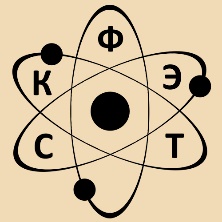 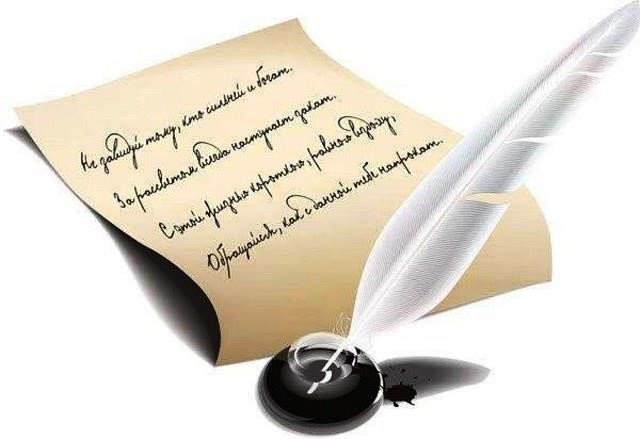 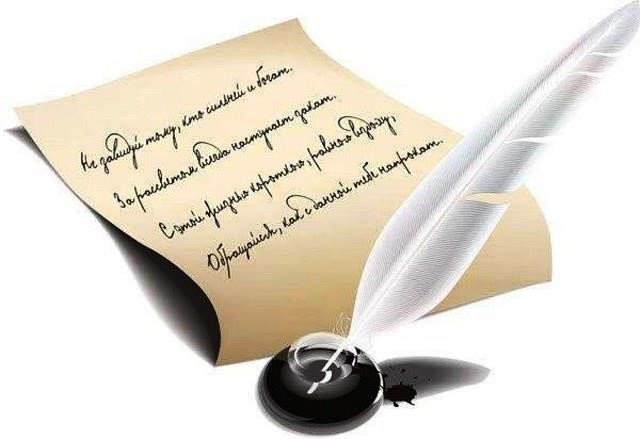                                                              СОДЕРЖАНИЕ Вступление ………………………………………………………………………... 3 Оценочный лист …………………………………………………………………. 	4 Тема №1. Фонетика. Орфография …………………………………………….. 	5 Блок I. Теория ……………………………………………………………………... 	5 Блок II. Практические задания …………………………………………………… 6 Блок III. Тест «Фонетика. Орфография» ………………………………………… 7 Блок IV. Работа с текстом «Об обществе и языке» …………………………… 	8 Тема №2. Лексика и фразеология ……………………………………………... 	11 Блок I. Теория ……………………………………………………………………... 	11 Блок II. Практические задания …………………………………………………… 12 Блок III. Тест «Лексика. Фразеология» ………………………………………….. 	13 Блок IV. Работа с текстом «О силе слова» ……………………………………. 	16 Тема №3. Состав слова и словообразования …………………………………. 18 Блок I. Теория ……………………………………………………………………... 	18 Блок II. Практические задания …………………………………………………… 19 Блок III. Тест «Состав слова и словообразование» …………………………….. 	20 Блок IV. Работа с текстом «О подвиге» ………………………………………… 	21 Тема №4. Морфология ………………………………………………………….. 	25 Блок I. Теория ……………………………………………………………………... 	25 Блок II. Практические задания  …………………………………………………... 26 Блок III. Тест ………………………………………………………………………. 	32 Блок IV. Работа с текстом «О милосердии» …………………………………….. 	43 Тема №5. Синтаксис и пунктуация …………………………………………… 	47 Блок I. Теория ……………………………………………………………………... 	47 Блок II. Практические задания  ………………………………………………….. 	48 Блок III. Тест ………………………………………………………………………. 	49 Блок IV. Работа с текстом «Об истине» …………………………………………. 	56 Тема №6. Стили речи …………………………………………………………… 	59 Блок I. Теория ……………………………………………………………………... 	59 Блок II. Практические задания  ………………………………………………….. 	60 Блок III. Тест «Стили речи» ……………………………………………………… 	62 Блок IV. Работа с текстом «О счастье»………………………………………… 	64 УВАЖАЕМЫЙ СТУДЕНТ! Рабочая тетрадь для самостоятельных работ по дисциплине «Русский язык» предназначена для того, чтобы сделать Вашу работу по освоению данной области знаний оптимально удобной и максимально понятной. Пособие облегчит Вам работу как на учебных занятиях (теоретических и практических), так и при выполнении самостоятельных работ. В тетради всё содержание дисциплины «Русский язык» разбито на смысловые части (разделы), которые, в свою очередь, разделяются на блоки.             Структура каждого раздела построена следующим образом: Блок «ТЕОРИЯ» направлен на проверку знаний основных теоретических понятий по теме. В блоке предлагается заполнить ответами основные тезисы по изучаемому вопросу. Работа с тезисной информацией позволит Вам вспомнить ключевые моменты, рассмотренные преподавателем на занятии. Данный материал также будет Вам полезен при подготовке к точкам рубежного контроля и практическим работам. Блок «ПРАКТИЧЕСКИЕ ЗАДАНИЯ» содержит несколько упражнений по теме. В блоке «ТЕСТ» проверяется уровень Ваших знаний умений и навыков по основным темам дисциплины «Русский язык». Тестовые задания обеспечивают эффективность и простоту проверки Ваших ответов и позволят Вам выявить пробелы в знаниях по той или иной теме. Блок «РАБОТА С ТЕКСТОМ» содержит задания по комплексному анализу текста: определение его темы и идеи, типа и стиля, составление планавопросы, проверяющие грамматические умения и навыки и т.п.         В конце I и III блоков указывается количество правильных и неправильных ответов (правильно выполненным считается задание, в котором не допущено ни одной ошибки), оценивание осуществляется в процентах от максимальной суммы баллов:  91 – 100% - отлично (высокий уровень, тема усвоена полностью, Вы осознанно владеете изученным материалом по данной теме); 75 – 90% - хорошо (выше среднего уровня, тема освоена Вами с незначительными недочетами); 50 – 74% - удовлетворительно (средний уровень, тема усвоена Вами слабо); 41 – 49% - неудовлетворительно (уровень ниже среднего, тема Вами не усвоена).       Во II блоке оценивается каждое задание. Если в задании допускается 0-2 ошибки, то ставится – «5», 3-5 ошибок – «4», 6 и более ошибок – «2». В конце блока ставится общая оценка.      При оценивании работы с текстом в IV блоке будут учитываться  Ваши умения создавать письменное высказывание - текст, его композиционная стройность и завершенность, смысловая цельность; аргументированность, логичность изложения Ваших мыслей и чувств; грамотность письменной речи. ЖЕЛАЕМ УДАЧИ! 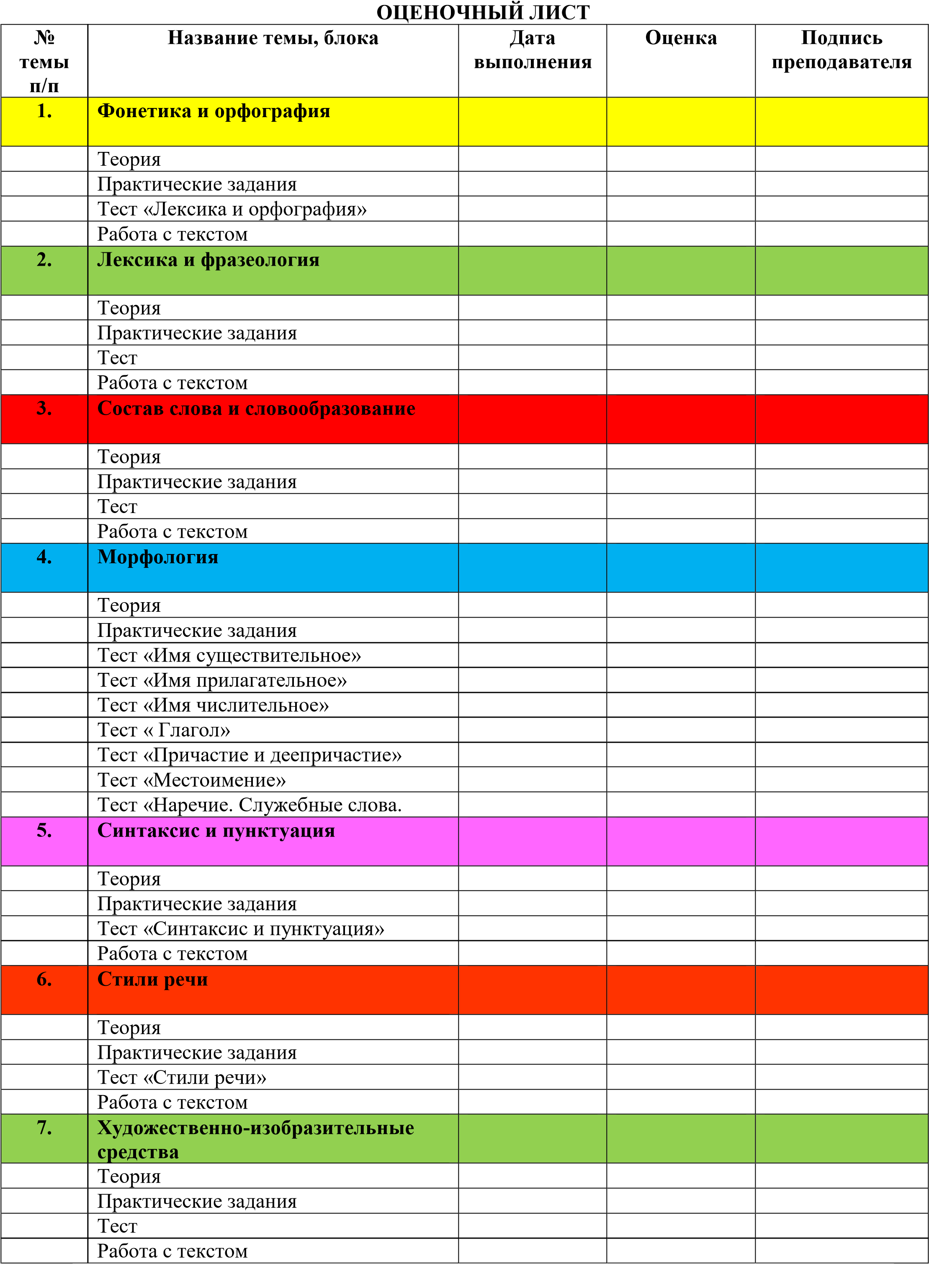 ТЕМА №1. ФОНЕТИКА. ОРФОГРАФИЯ  БЛОК I. ТЕОРИЯ ____________________ - раздел науки о языке, изучающий состав звуков, особенности их образования и произношения, слоги, ударение, интонацию и другие фонетические средства. ____________________ - наука о правильном произношении, являющаяся  практическим приложением фонетики. Для регистрации речи в полном соответствии с ее звучанием используется особая фонетическая запись - ________________________. Звуки речи – это _________________________________________________________, в русском языке _______ звука: _______ гласных, __________ согласных. Работа органов речи при произнесении звука называется ________________________. Звонкие и глухие согласные, отличающиеся друг от друга лишь наличием или отсутствием голоса, составляют пары по звонкости /глухости: __________________________________________________________________________ Не образуют пары по звонкости/глухости: такие сонорные звуки ______________________________________________________; такие шумные согласные _________________________________________________; Не образуют пары по твердости/мягкости такие шумные согласные _________________________________________________. Сильная позиция гласного звука в слове - _______________________________________; слабая позиция гласного звука в слове - ______________________________________;       - сильная позиция согласного звука в слове - ___________________________________;       - слабая позиция согласного звука в слове - ____________________________________. Выделение одного из слогов в слове произношением с большей силой, четкостью называется _____________________. Правила произношения обозначались уже в основных чертах в первой половине _____ века как нормы ______________________ говора. Орфография – это __________________________________________________________ _____________________________________________________________________________. Орфограмма – _____________________________________________________________ _____________________________________________________________________________. Правила орфографии включают: ___________________________________________________________________________; ___________________________________________________________________________; ___________________________________________________________________________; 4) ___________________________________________________________________________. 14. Русская орфография основана на ______________________________ принципе. Суть его заключается в том, что значимые части слова (корень, приставка, суффикс, окончание) пишутся единообразно, хотя произноситься могут по-разному. Этому принципу подчинено написание _________________________________________________________ ___________________________________________________________________________. 15. Кроме ________________________ принципа в русской орфографии действует _______________________ принцип, заключающийся в соответствии написания произношению. Этому принципу подчинено написание _____________________________ ___________________________________________________________________________. Кол-во верных ответов __________; ________%; Кол-во неверных ответов _________ Оценка преподавателя ____________________ БЛОК II. ПРАКТИЧЕСКИЕ ЗАДАНИЯ Задание 1. Прочитайте пары слов и определите, одинаково ли в них количество звуков. Бал – боль _________________                               вес – весь________________  горка – горько ______________                              лед – льет________________  мылкий – мыльный__________                              пена – пеня_______________ ранка – нянька  _____________                              сад – сядь ________________  сесть – съесть ______________                               угол – уголь______________  Кол-во неверных ответов  _________ Оценка: _________________________ Задание 2. Произведите фонетический разбор слов по плану: 1) разделите слова на слоги, поставьте ударение; 2) затранскрибируйте слово; 3) определите количество букв и слогов; 4) дайте характеристику гласных и согласных звуков. Единение _________________                                     Завьюжить ____________________ __________________________                                      ______________________________ __________________________                                      ______________________________ __________________________                                     _______________________________                    __________________________                                     _______________________________ __________________________                                     _______________________________ __________________________                                     _______________________________ __________________________                                     _______________________________ __________________________                                     _______________________________ __________________________                                     _______________________________   Кол-во неверных ответов  _________ Оценка: _________________________ Задание 3. Поставьте ударение в словах. Агрономия, аналог, баловать, бензопровод, , вербовщик, верование, ветеринария, гастрономия, генезис, диспансер, документ, добыча, договор, дремота, духовник, жалюзи,  задолго, знамение,  изредка, индустрия, каталог, квартал, коклюш, кулинария, крашение, кремень, ломота, мышление, некролог, немота, нормировать, обеспечение, отрочество, процент, пуловер, ремень, симметрия, селянин, статуя, столяр, таможня, танцовщик, украинец, умерший, упрочение, щавель, электропровод.    Кол-во неверных ответов  _________ Оценка: _________________________ Задание 4. Расставьте  пропущенные буквы. 1. Наступление разв..валось по всему фронту. 2. Волосы разв..вались на ветру. 3. Раск..ли железо, прежде чем его ковать. 4. Раск..ли поленья и подбрось их в огонь. 5. Скр..пите разрозненные листы. 6. Не скр..пите перьями. 7. Осл..пительный свет молнии озарил небо. 8. Глаза сл..пались от усталости. 9. Усевшись у костра, ребята зап..вали в..селые песни. 10. Лекарство зап..вают водой. 11. Лесоруб закл..нил топор. 12. Зря не кл..няти судьбу. 13. Нельзя об..жать слабых. 14. Попробуйте об..жать эту территорию.     Кол-во неверных ответов  _________ Оценка: _________________________ Задание 5. Вставьте  пропущенные гласные е или и.   Пр..сесть на скамейку; пр..вращаться в робота; пр..творить дверь; пр..клонить колени; пр..творить решения в жизнь; пр..ходящий момент; пр..дать свои мечты; пр..мник идей; пр..клонить колени; пр..отвратительный характер; пр..бить к потолку.     Кол-во неверных ответов  _________ Оценка: _________________________ Задание 6. Вставьте пропущенные буквы. Выб..раю подарок; выр..щенный урожай;  заг..рать на берегу реки; заг..релась бумага; зам..реть от восторга;  зап..рать на замок;  к..снуться вопроса; летний з..гар; медленно сг..рать; неприк..сновенный запас; обсудить пол..жение; осторожное к..сание; отп..реть замок;  предл..гаемые варианты; предл..жить дружбу;  прл..гаются документы;  пробирались в зар..слях; рука к..салась перил; соб..рать на площади;  ст..рать белье; ст..реть с доски; уб..раю комнату;  ум..рать от болезни.   Кол-во неверных ответов  _________ Оценка: _________________________ Задание 7. Вставьте пропущенные гласные. Деш..вые товары; ж..сткий диван; жареная печ..нка; жж..ный сахар; крепкая беч..вка;  неизвестный подж..г дом; неясный ш..рох; он уже приш..л; подж..г сарая; ровная ч..рточка; тонкая ж..рдочка; тяжелый ож..г; ч..тко произносить слова;  ш..лковая ш..рстка; щ..лканье соловья.   Кол-во неверных ответов  _________ Оценка: _________________________ Задание 8.  Вставьте пропущенные согласные з и с. ..жить со свету; бе..дарный артист; бе..лошадные крестьяне; бе..сильная ярость; бе..тарифный провоз; во..соединить людей; и..пуганный взрывом; и..хоженные тропы; неи..черпаемые богатства; ни  ..ги не видно; пылкое во..звание;  ра..фасовать продукты.   Кол-во неверных ответов  _________ Оценка: _________________________ Общая  оценка  _______________ БЛОК III.   	ТЕСТ «ФОНЕТИКА. ОРФОГРАФИЯ»  Укажите неверное утверждение:  а) фонема – смыслоразличительная единица;  б) открытый слог – слог, оканчивающийся на гласный;  в) количество звуков в слове равно количеству букв в нем;  г) ударение в русском языке позволяет различать слова.              Найдите слова с непроизносимыми согласными в корне:      	 а) 	аген..ство; 	 г) 	сверс..ник;  б) 	блес..нуть; 	 д) 	рес..ницы;  в) 	запас..ливый; 	 е) 	ужас..ный. Укажите слова с двойными согласными в корне слова:  а) ал..юминий;  в) ак..устика;  д) эф..ект;  б) мож..евельник;  г) актрис..а;  е) дес..ерт. Найдите слова, в которых есть мягкие согласные:  а) жир;  в) плащ;  д) вопрос;  б) шоссе;  г) цех;  е) съезд. Укажите, в каких словах надо писать ъ: 	 а) 	без..обидный; 	 г) 	с..емщик; 	 б) 	об..ектив; 	 д) 	д..як; 	 в) 	трех..активный; 	 е) 	с..экономить. Обведите  правильный ответ. Укажите столбик: а), б), в), г) или д), в котором последовательно расположенные буквы соответствуют пропущенным в словах буквам:           а) б) в) г) д) пил..щик ь - ь - ь пон..чик - ь - ь - мощ..ный ь - - ь - январ..ский - ь - - ь тон..ше ь - ь - - Укажите слова с ударением на последнем слоге:  а) прибыл;  г) создана;  б)  удобнее;  д) начал;  в) позвонит;  е) мельком. Найдите слова, в которых букв больше, чем звуков: О ЯЗЫКЕ И ОБЩЕСТВЕ 1.  Прочитайте текст, вставьте пропущенные буквы и знаки препинания. (1)Все знают что ч..совая стрелка на ц..ферблате движ..тся, но увид..ть как 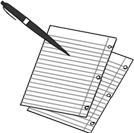 она движ..тся нельзя. (2)То же прои..ходит и с языком. (3)Он изм..няется. (4)Но мы не чу..ствуем как это происходит. (5)Сейчас в нашей истории наступил такой м..мент когда мы вид..м как м..няется русский язык. (6)И это (не)может (не)пугать. (7)Мы так х..тим во что бы то ни стало от..йти от пре..шествующей эпох.. нашей жизни п..строить новые обществе..ные отн..шения новую экономику что нам даже хотелось бы иметь новый язык. (8)Когда(то) говорили «отмежеваться», теперь - «дистанцироваться» нам надоело выр..жение «сойти с ума» - мы говорим «крыша поехала». (9)Или раз..нравилось слово «встреча» стали говорить «тусо..ка». (10)Русский язык по словам А.С. Пушкина «переимчив и общежителен» он ле..ко пр..нимает иностра..ные слова, если они нужны. (11)И в этом нет (ни)чего страшно..о, когда всё дела..тся в меру. (12)А мера утер..на. (13)В нашей речи во..никают «сэндвичи», «ленчи», «дисплеи». (14)Обыч..но м..няются 20-30 слов в года у нас сейчас появляют..ся может быть 20 слов в неделю.  (15)В Думе (не)сколько лет о..суждался «Закон о русском языке». (16)3акон конечно же нужен. (20)Но если серьёзно говорить о законе то должен быть и м..ханизм нак..зания за его н..рушение. (21)Однако пре..ставляется (не)серьёзным пр..дложение с..здать фил..логическую мил..ицию учр..дить штрафы за оши..ки в русском языке. (22)Что ни говори дела..т язык народ а его трудно заставить подч..няться административным нормам в отношении.. языка. (23)Были уже такие тщетные попытки. (24)В своё время в XIX, да и в XX веке образц..вый язык д..вала художестве..ная литература. (25)Если ч..ловек (не)знал как правильно говорить то он откр..вал Тургенева и там нах..дил ответ. (26)Сейчас конечно не художестве..ная литература формиру..т наш языковой вкус. (27)Тон задают теперь в первую очередь тел..видение и радио. (28)Это к..сается и пр..изношения звуков и уд..рения и инт..нации. (29)А совреме..ным дикт..рам нравит..ся американская инт..нация. (30)И молодёж.. нач..нает им подр..жать. (31)Быва..т ведущий бог знает что и как говорит а людям нравит..ся. (32)Это относит..ся безусловно не ко всем п..редачам к..налам дикторам но многие из них подверже..ы моде. (ЗЗ)Мы сейчас (не)довольны языком но здесь очень важно разобрат..ся — язык в этом виноват или что(то) другое. (34)Ведь язык подчиняется людям которые им пользуются. (35)Он присп..саблива..тся к потребностям общества. (З6)Если в нашем обществе сегодня п..требность думать о будущ..м о крепкой семье о счастье детей - то язык пойдёт в эту сторону буд..т давать нам средства для этого. (37)Если у нас главное - как (не)работая заработать ми..лион секс насил..е наркотики то язык пов..рнёт..ся сюда. (38)3а что его поносить? (39)Он отр..жает сост..яние общества. (40)Так что не язык надо сейчас испр..влять.  (В.Г. Костомаров) Стиль речи _________________________ Тип речи ___________________________ Основная тема текста ________________________________________________________ Идея текста ________________________________________________________________ __________________________________________________________________________ Выпишите из текста 5 слов, в которых звуков больше, чем букв __________________________________________________________________________________________________________________________________________________________ Выпишите из текста 5 слов, в которых букв больше, чем звуков  __________________________________________________________________________________________________________________________________________________________ Выпишите из текста слова (по три примера) по следующим видам орфограмм, графически объяснив их: а) безударные гласные в корне, проверяемые ударением_____________________________ ___________________________________________________________________________   б) проверяемые согласные в корне________________________________________________ ____________________________________________________________________________ в) слитное и раздельное написание НЕ, НИ с разными частями речи __________________ _____________________________________________________________________________ г) Н и НН в суффиксах прилагательных и причастий_______________________________ ___________________________________________________________________________ д) дефисное написание наречий_________________________________________________ е) 	правописание 	личных 	окончаний 	глаголов_______________________________ ___________________________________________________________________________ ж) правописание приставок на –з, -с, пре-, при- ___________________________________ ___________________________________________________________________________ з) непроизносимые согласные в корне слова ______________________________________ Объясните лексическое   значение слов, встретившихся в  тексте ДИСТАНЦИРОВАТЬСЯ _____________________________________________________ ИНТОНАЦИЯ ______________________________________________________________ УЧРЕДИТЬ _________________________________________________________________ АДМИНИСТРАТИВНЫЙ ____________________________________________________ ТЩЕТНЫЙ ________________________________________________________________ Какие средства выразительности используются в тексте? Укажите их роль. _____________________________________________________________________________ _____________________________________________________________________________ _____________________________________________________________________________________________________________________________________________________________________________________________________________________________________ Какие 	проблемы 	поднимает 	автор 	в 	тексте? Разделяете ли вы позицию автора?  Выразите свое отношение к рассматриваемому вопросу, проблеме в тексте. _____________________________________________________________________________ _____________________________________________________________________________ __________________________________________________________________________________________________________________________________________________________ _____________________________________________________________________________ _______________________________________________________________________________________________________________________________________________________________________________________________________________________________________ _____________________________________________________________________________ __________________________________________________________________________________________________________________________________________________________ _____________________________________________________________________________ __________________________________________________________________________________________________________________________________________________________ _____________________________________________________________________________ _______________________________________________________________________________________________________________________________________________________________________________________________________________________________________ _____________________________________________________________________________ __________________________________________________________________________________________________________________________________________________________ _____________________________________________________________________________ _______________________________________________________________________________________________________________________________________________________________________________________________________________________________________ Оценка преподавателя ____________________ Работа над ошибками __________________________________________________________________________________________________________________________________________________________ _____________________________________________________________________________ __________________________________________________________________________________________________________________________________________________________ _____________________________________________________________________________ ____________________________________________________________________________________________________________________________________________________________________________________________________________________________________________________________________________________________________________________ ТЕМА №2. ЛЕКСИКА И ФРАЗЕОЛОГИЯ  БЛОК I. ТЕОРИЯ Раздел науки о языке, изучающий лексику, называется __________________________ Лексика – это ____________________________________________________________ Фразеология – это ________________________________________________________ Слово – это ______________________________________________________________ Признаки слова: __________________________________________________________ __________________________________________________________________________ Функции слова:____________________________________________________________ ___________________________________________________________________________ Явление многозначности в русском языке называется _____________________________ 8. _____________________________– это смысловое содержание слова, одинаково понимаемое людьми, говорящими на данном языке. Лексика русского языка с точки зрения ее происхождения, представлена следующими пластами слов ______________________________________________________________ К лексике русского языка с точки зрения сферы ее  использования относятся ________ ___________________________________________________________________________ Лексика русского языка с точки зрения ее активного и пассивного словаря представлена такими группами слов ____________________________________________ ___________________________________________________________________________ Омонимы – это ___________________________________________________________ Разновидности омонимии __________________________________________________ Паронимы – это __________________________________________________________ Синонимы – это __________________________________________________________ Антонимы – это ___________________________________________________________ Каково значение каждого иноязычного фразеологизма: Volens nolens _________________________ Persona grata _________________________ O tempora! O mores! ___________________ Nota bene ____________________________ Post scriptum _________________________ Alma mater ___________________________ Tete-a-tet _____________________________ Time is money _________________________ Tutti-frutti ____________________________ A prima vista __________________________ 18. Наука о составлении словарей называется ____________________________________ 19. _______________ словари разъясняют лексические значения слов, указывают переносное значение, экспрессивную характеристику (высокое, риторическое, поэтическое, фамильярное, грубое, бранное), сферу употребления (специальное, разговорное, просторечное).  20. «Толковый словарь живого великорусского языка» создал _______________________ Кол-во верных ответов __________; ________%; Кол-во неверных ответов _________ Оценка преподавателя ____________________ БЛОК II. ПРАКТИЧЕСКИЕ ЗАДАНИЯ Задание 1. Пользуясь толковым словарем русского языка (словарем паронимов), укажите лексическое значение слов. Безответный ________________________________________________________________ безответственный____________________________________________________________ дипломат __________________________________________________________________ дипломант _________________________________________________________________ континент __________________________________________________________________ контингент _________________________________________________________________ невежа ____________________________________________________________________ невежда ___________________________________________________________________   представить ________________________________________________________________  предоставить _______________________________________________________________ одень _____________________________________________________________________ надеть _____________________________________________________________________  Кол-во неверных ответов  _________ Оценка: _________________________ Задание 2. Определите вид омонимов (лексические омонимы, омоформы, омофоны, омографы). Электрический ток – глухариный ток ____________________________________________ почитать книгу – почитать старших _____________________________________________ край поля – распаханные поля _________________________________________________  нефтяная компания – избирательная кампания ____________________________________ темно-зеленые ели – ели из одного котелка _______________________________________ книжные полки – полки выстроились на плацу ____________________________________  лечу самолетом – лечу внушением ______________________________________________  злой рок – согнуть в бараний рог _______________________________________________ кислая мина – противотанковая мина ____________________________________________  черный ворон – стая ворон ____________________________________________________ Кол-во неверных ответов  _________ Оценка: _________________________ Задание 3. К данным  словам подберите синонимы и составьте с ними словосочетания или предложения. Говорить ___________________________________________________________________ хотеть _____________________________________________________________________  труд ______________________________________________________________________ храбрый ___________________________________________________________________ холод _____________________________________________________________________ большой ___________________________________________________________________ блестеть ___________________________________________________________________ бросать ____________________________________________________________________ враг _______________________________________________________________________ бояться ____________________________________________________________________ Кол-во неверных ответов  _________ Оценка: _________________________ Задание 4. Подберите антонимы к употребленным в словосочетаниях прилагательным. Активный человек ___________________________________________________________  быстрое движение ___________________________________________________________ зимний день ________________________________________________________________ торопливая походка __________________________________________________________ конкретное существование ____________________________________________________ разнообразные занятия _______________________________________________________  замысловатая фраза __________________________________________________________ широкий канал ______________________________________________________________  толстая книга _______________________________________________________________ мужественный поступок ______________________________________________________ Кол-во неверных ответов  _________ Оценка: _________________________ Задание 5. Составьте предложения, используя в них данные словосочетания в их прямом значении и переносном – в роли фразеологизмов. Образец: куры не клюют – Этот корм наши куры не клюют. Он всем старался показать, что у него денег – куры не клюют. Опустить руки ______________________________________________________________ ___________________________________________________________________________ сесть в лужу ________________________________________________________________ ___________________________________________________________________________  плыть по течению ____________________________________________________________ ____________________________________________________________________________  открыть глаза _______________________________________________________________  ___________________________________________________________________________ показать нос ________________________________________________________________  ___________________________________________________________________________ поставить в тупик ____________________________________________________________  ___________________________________________________________________________ попасться на удочку _________________________________________________________ ___________________________________________________________________________ открывать новую страницу ____________________________________________________ ___________________________________________________________________________ пускать пыль в глаза _________________________________________________________ ___________________________________________________________________________ водой не разольешь (не разлить) _______________________________________________ ___________________________________________________________________________ Кол-во неверных ответов  _________ Оценка: _________________________ Общая оценка: ___________________________  БЛОК III. ТЕСТ  «ЛЕКСИКА» Укажите неверное утверждение: а) лексика – словарный запас языка; б) каждое слово имеет свое лексическое и грамматическое значение; в) слова могут иметь не одно, а несколько лексических значений; г) антонимы обязательно относятся к одной и той же части речи; д) старославянизмы – группа исконно русских слов;       е) жаргонизмы относятся к лексике ограниченного употребления. Найдите слова, окончания которых имеют одинаковое грамматическое значение:  	а) 	справа; 	в) 	играла; 	д) 	ворота; 	б) 	судьба; 	г) 	у брата; 	е) 	красота. Укажите словосочетания, в которых выделенные слова употреблены в переносном значении: 	а) 	золотой медальон; 	г) 	хвост кометы; 	б) 	пустая голова; 	д) 	быстрый бег; 	в) 	говор ручья; 	е) 	цветущий сад. Найдите словосочетания, в которых выделенные слова являются омонимами:      а) металлургический завод – завод часов;      б) тихий голос – тихая погода;      в) идут торги – идут часы;      г) счастливый брак – заводской брак;      д) корень слова – корень растения;      е) мягкий знак – мягкий климат. Укажите, какая из омонимичных форм использована в скороговорке  Мы ели-ели линьков у ели, их еле-еле у ели доели: а) омоформы;             б) омофоны;             в) омографы. Выберите правильный ответ. Укажите столбик: а), б), в), г) или д), в котором последовательно расположенные буквы соответствуют пропущенным в словах буквам: Укажите, какое выразительное средство языка использовано в следующем отрывке: а) эпитет;                    б) олицетворение;                 в) метафора.  Природой здесь нам суждено В Европу пробудить окно (А.С. Пушкин). Подберите к выделенным словам из левого столбика соответствующие антонимы из правого столбика: Укажите предложение, в котором синоним к слову исчезнуть является стилистическим. А. Множество людей пропало без вести во время войны. Б. Многие слова утратили свое первоначальное значение. В. С появлением первых лучей солнца туман развеялся. Г. Куда запропастилась эта книга? Найдите предложения, в которых для создания художественных образов используется антитеза.      А. Твой милый образ, незабвенный, он предо мной везде, всегда… (Ф. Тютчев).      Б. Где стол был яств, там гроб стоит (Г. Державин).      В. Клянусь я первым днем творенья, клянусь его последним днем… (М. Лермонтов).      Г. Приехав домой, Лаевский и Надежда Федоровна вошли в свои темные, душные, скучные комнаты (А. Чехов).      Д. О как мучительно тобою счастлив я… (А. Пушкин). Подберите к словам из левого столбика соответствующие по употреблению слова из правого столбика: Укажите строку, в которой все слова являются заимствованными: а) фельдфебель, комфорт, лекарь, земля; б) ватрушка, жнец, мичман, галстук; в) медальон, мольберт, либретто, гитара; г) пудинг, квас, одуванчик, хоккей. Найдите строку, в которой все слова являются старославянизмами:      а) город, одежда, брег, един; в) город, одёжа, берег, один;      б) град, одёжа, берег, один;   г) град, одежда, брег, един. Укажите предложения, в которых выделенные слова являются историзмами. А. Майор Ковалев приехал в Петербург по надобности… (Н. Гоголь). Б. Тут же стоял окольничий, приставленный к полю (А.К. Толстой). В. Страшись, о рать иноплеменных! (А. Пушкин). Г. Видит око, да зуб неймет (И. Крылов). Д. Он, правде, в туз из пистолета в пяти саженях попадал (А. Пушкин). Определите, какие слова из левого столбика соответствуют понятиям из правого: 1) космонавт; а) устаревшее слово; 2) ультразвук; б) общеупотребительное слово; 3) интернет; в) неологизм. 4) 	паровоз; 	 	 5) 	ликбез; 	 	 	6) 	инвестиция. 	 	 Укажите предложение, в котором встречаются диалектизмы.      А. Настал день, назначенный для судного поединка (А.К. Толстой).      Б. По базам мычали, не наевшись молодой зеленки, коровы (М. Шолохов).      В. В Москву переведен через мое содейство (А. Грибоедов).      Г. Увы! Куда ни брошу взор – везде бичи, везде железы… (А. Пушкин). Найдите слова, относящиеся к лингвистическим терминам:      	а) 	паронимы; 	в) 	баллада; 	д) 	полисемия; 	б) 	хорей; 	г) 	сарказм; 	е) 	фабула. Укажите, как называются выделенные слова в предложениях: 	а) 	архаизмы; 	в) 	жаргонизмы; 	б) 	диалектизмы; 	г) 	профессионализмы.        Слушай сюда, дело глухо, надо сматываться.         Давай только без закидонов, ладно? Кол-во верных ответов __________; ________%; Кол-во неверных ответов _________ Оценка преподавателя ____________________ ТЕСТ «ФРАЗЕОЛОГИЯ» Укажите неверное утверждение: а) фразеологизмы — свободные сочетания слов; б) существуют фразеологизмы-синонимы; в) к фразеологизмам можно отнести также и пословицы; г) в предложении фразеологизмы являются одним членом предложения. Найдите предложения, в которых встречаются несвободные словосочетания. A. Все заботы в семье лежали на плечах Гаврика (В. Катаев).  Б.  Я перемахнул через забор в какой-то сад (В. Пьецух). B. Игрушкой золотой он блещет на стене (М. Лермонтов). Г.  Она знала, что старуху ждут со дня на день (Л. Толстой). Д. Отец мой редко бывал в хорошем расположении духа (А. Герцен). Е. Хан, строивший крепость, думал только о собственном благе (П. Лукиницкий). Укажите фразеологизмы — синонимы к словосочетанию очень любить: а) как свои пять пальцев; б) яблоку негде упасть; в) души не чаять; г) проще пареной репы; д) носить на руках; е) положа руку на сердце. Найдите синонимические фразеологизмы: а) во что бы то ни стало; б) игра не стоит свеч; в) ни слуху ни духу; г) хоть караул кричи; д) себе дороже; е) хоть волком вой; ж) кровь из носу;  Найдите антонимические фразеологизмы:       а) душа в душу;       б) засучив рукава;       в) играть на руку;       г) положа руку на сердце;       д) вставлять палки в колеса;       е) кривить душой;       ж) как кошка с собакой;        з) через пень колоду. Определите, кто является автором фразеологизмов литературного происхождения: вернуться к разбитому корыту;        а) А. Пушкин; Демьянова уха;                                     б) А. Чехов; 3) рыльце в пуху;                                     в) Н. Некрасов; 4) человек в футляре. 	                      г) И. Крылов. 7. Выполните  синтаксический разбор предложения.      Незачем валить с больной головы на здоровую. Кол-во верных ответов __________; ________%; Кол-во неверных ответов _________ Оценка преподавателя ____________________ БЛОК IV. РАБОТА С ТЕКСТОМ  О СИЛЕ СЛОВА 1.Прочитайте текст, вставьте пропущенные буквы и знаки препинания.      	Скв..рнословие, 	в 	отличи.. 	от 	добрых 	пож..ланий, 	может 	нан..сти см..ртельный удар не только душе, но и физич..скому зд..ровью.      Слово может не только тв..рить, оно может еще и разрушать. На разных п..люсах стоят слова соз..дательные и слова разрушит..льные, слова м..литвы и слова брани. Первые леч..т и сов..ршенствуют б..жествен..ую сущ..ность человека – вторые вызывают болезни и н..зводят нас до уровня существ, живущих только животными инстинктами.     Люди давно уже обр..тили вн..мание на уд..вительное во..действие слов на их духовное и физическое состояние. Обр..тили внимание они и на два пути такого во..действия: с помощью ритма и с помощью обр..зов, которые вызывают в по..сознани.. человека те или ин..ые слова.     В народных сказках, пословицах, поговорках часто пр..сутству..т скрытый ритм, усил..вающий их во..действие. Этот ритм мож..т и..целить б..льного, а может и н..слать на него порчу – сво..образный «психич..ский вирус», вызывающий рас..тройство внутрен..их органов. Звучащим словом издавн.. польз..вались д..ревенские ц..лительницы, м..литвами, наг..ворами изб..вляющие от (н..)дуга. Наг..воры прим..няли в деревнях также к..лдуны и ведьмы, но только с другой целью – для нан..сения ощ..тимого вреда здоровью и психик...     В последние год.. вопросом воздействия ритмик.. звучания словосоч..таний, текстов зан..лись и серьезные учен..ые. Они уст..новили, что ритмы, отн..сящиеся к так называ..мой г..рмоничной музыке, леч..т людей, пр..буждает в них скрытые сп..собности, дают силы для полноцен..ой жизни. Скажем, нах..дящиеся в утроб.. матери младенцы быстрее разв..вают..ся, и после р..ждения у них открывают..ся (не)обыкновен..ые сп..собности. (М. Таранов) Стиль речи _______________________________________________________________________ Тип речи _________________________________________________________________________ Основная тема текста _______________________________________________________________ Идея текста ________________________________________________________________________ Выпишите 	антонимы 	(в 	том 	числе, 	контекстуальные) 	из 	текста ___________________________________________________________________________________ ___________________________________________________________________________________ Подберите синонимы к словам БОЖЕСТВЕННЫЙ __________________________________________________________________ НИЗВОДЯТ ________________________________________________________________________ ГАРМОНИЧНЫЙ ___________________________________________________________________ СОЗИДАТЕЛЬНЫЙ _________________________________________________________________ СКРЫТЫЙ _________________________________________________________________________ Выпишите три существительных с одинаковым грамматическим значением_________________ ___________________________________________________________________________________ Какие средства выразительности используются в тексте? Укажите их роль. _______________________________________________________________________________________________________________________________________________________________________________________________________________________________________ _____________________________________________________________________________ ___________________________________________________________________________ Выпишите из текста старославянизмы _________________________________________ __________________________________________________________________________________________________________________________________________________________ Выпишите из текста 5 общеупотребительных слов ______________________________ _____________________________________________________________________________ Выпишите из текста 3 неологизма_____________________________________________ Выпишите из текста 5 исконно русских слов ____________________________________ _____________________________________________________________________________ Выпишите из текста 3 иноязычных слова ______________________________________ _____________________________________________________________________________ Выпишите фразеологический оборот ________________________________________ Подберите и запишите по 5 фразеологизмов со словами РЕЧЬ, ДУША, ЗДОРОВЬЕ _______________________________________________________________________________________________________________________________________________________________________________________________________________________________________ __________________________________________________________________________________________________________________________________________________________ _____________________________________________________________________________ Какие 	проблемы 	поднимает 	автор 	в 	тексте? Разделяете ли вы позицию автора? Выскажите свою точку зрения.    _____________________________________________________________________________ _____________________________________________________________________________ _______________________________________________________________________________________________________________________________________________________________________________________________________________________________________ _____________________________________________________________________________ __________________________________________________________________________________________________________________________________________________________ __________________________________________________________________________________________________________________________________________________________ _____________________________________________________________________________ _____________________________________________________________________________ _______________________________________________________________________________________________________________________________________________________________________________________________________________________________________ _____________________________________________________________________________ __________________________________________________________________________________________________________________________________________________________ _____________________________________________________________________________ __________________________________________________________________________________________________________________________________________________________ __________________________________________________________________________________________________________________________________________________________  Оценка преподавателя ____________________ Работа над ошибками _____________________________________________________________________________________ _____________________________________________________________________________________ __________________________________________________________________________________________________________________________________________________________________________ _____________________________________________________________________________________ __________________________________________________________________________________________________________________________________________________________________________ _____________________________________________________________________________________ __________________________________________________________________________________________________________________________________________________________________________ __________________________________________________________________________________ ТЕМА №3. СОСТАВ СЛОВА И СЛОВООБРАЗОВАНИЕ БЛОК I. ТЕОРИЯ Раздел науки о языке, в котором изучается состав слова, его деление на морфемы, называется _____________________________________________________________________________________ Морфема - _________________________________________________________________________ Корень - ___________________________________________________________________________ Приставка - ________________________________________________________________________ Суффикс - _________________________________________________________________________ 6. Окончание - ________________________________________________________________________ Подберите русские соответствия к данным словам: Префикс -   ___________________________________ Аффикс -  ____________________________________ Постаффикс - _________________________________ Интерфикс - __________________________________ Флексия - ____________________________________ _____________________________ основой называется основа, образованная от другой при помощи словообразовательных аффиксов: город – город-ок. _____________________________ основой называется основа, не образованная от другой, состоящая из одного корня.: ног-а, дерев-о. ____________________________ основой называется основа, от которой образовано новое слово: нов-изн-а – нов- . Простая основа слова – _____________________________________________________________ 12. Сложная основа слова – _____________________________________________________________ _____________________________ - это образование новых слов в языке. Морфологические способы словообразования: _________________________________________ ____________________________________________________________________________________ ____________________________________________________________________________________ Неморфологические способы словообразования: ________________________________________ _____________________________________________________________________________________ _____________________________________________________________________________________ Море – моряк – моряцкий - однокоренные слова, последовательно образованные друг от друга, составляют _________________________________________________________________________ Без морфемы ___________________ не может быть слова. Не имеют окончаний следующие части речи: ___________________________________________ _______________________________, графически на письме это можно показать следующим значком _________________. К служебным морфемам относятся ___________________________________________________ Омонимичные окончания – это ______________________________________________________ Кол-во верных ответов __________; ________%; Кол-во неверных ответов _________ Оценка преподавателя ____________________ БЛОК II. ПРАКТИЧЕСКИЕ ЗАДАНИЯ Задание 1. В данных словах выделите корни и укажите чередования гласных и согласных.  	       Образец: замыкать – замкнуть (ы – ( ), ловить – ловлю (в- вл). Кормить – кормление _________                   лицо – лик_________________________  сон – сна ____________________                   купить – купил_____________________  дивиться – удивление _________                   увлечь – увлекать ___________________ друг – друзья – дружба ________                   простить – прощение ________________ свобода – освобождение _______                   поместить – помещик _______________  предлагать – предложение ______                  опровергнуть – опровержение ________  опись – опишу ________________                  обособить – обособление ____________  день – дня ____________________                 беру – брать _______________________ Кол-во неверных ответов  _________ Оценка: _________________________ Задание 2. Укажите производящую основу каждого из данных слов.  	Образец: артистка – артист, обязательный – обяза-ть. Соученик, нарушитель, овсянка, лиственница, музыкальность, разглядеть, багажник,  беглость, пильщик, двигатель, требовательный, соломенный, безыдейный. Кол-во неверных ответов  _________ Оценка: _________________________ Задание 3. Определите, каким способом (приставочным, суффиксальным, приставочносуффиксальным, бессуффиксным, сложением) образованы слова. Антиобщественный ___________________             бумажник _________________________ верность ____________________________              влить _____________________________ водокачка ___________________________              вузовец ___________________________ высь ________________________________             глинистый _________________________ дочитывать __________________________              законодатель ______________________  закричать ____________________________             МГУ _____________________________  общественный ________________________             паровоз ___________________________  подосиновик __________________________            подстаканник ______________________  пылесос ______________________________            самокритика ______________________ сберкасса _____________________________            темь _____________________________ ТЮЗ _________________________________            ликбез ___________________________  Кол-во неверных ответов  _________ Оценка: _________________________ Задание 4. Заполните таблицу: распределите слова в зависимости от способа словообразования. Благодаря (за помощь) – благодаря (помощи), вышеуказанный, край (крайний) – край (краевой), коса (косить) – коса (косичка), легкораненый, малограмотность, мороженое, нижеподписавшийся, 	неизвестный, 	раненый, 	соломинка, 	столовая, 	тотчас,  труднопроходимый, умалишенный, честолюбие.  Кол-во неверных ответов  _________ Оценка: _________________________ Задание 5. Сделайте морфемный и словообразовательный анализ слов. Автобусный __________________________________________________________________  автомашина __________________________________________________________________ изобретатель _________________________________________________________________  кто-нибудь ___________________________________________________________________  милостыня ___________________________________________________________________  миллиметр ___________________________________________________________________  министерство _________________________________________________________________ Кол-во неверных ответов  _________ Оценка: _________________________ Общая  оценка: ___________________________  БЛОК III.                                                             ТЕСТ «СОСТАВ СЛОВА И СЛОВООБРАЗОВАНИЕ» Укажите неверные утверждения: а) морфемы — это значимые части слова; б) приставки могут быть синонимичными; в) окончание является словообразующей морфемой;  г) новые слова могут образовываться неморфологическим способом; д) в русском языке существует один тип основы: производная. Найдите слова, в которых основа непроизводная: а) земля;                          г) вход; б) борец;                          д) дружба; в) беседа;                          е) лепить. Укажите слова, в которых верно выделены основа и окончание: 	а) деся-ть;                     	    г) мя-ть; б) пя-ть;                                 д) ма-ть;  в) гуля-ть;                                 е) зя-ть. 4.Укажите пары слов, в которых окончания омонимичные: а) восьмой — большой;       г) линий — синий; в) дочь — беречь;                  д) цвела — была; в) село — колесо;                  е) воробей — снегирей. 5. Выберите однокоренные слова: 	а) горчица; 	         г) гордый;              ж) гореть; б) горка;                         д) горе;                з) городить; в) горнист; 	         е) горянка;              и) гораздо. 6. Укажите слова, в которых верно выделен корень: а) ра-счет-ливый;              г) яр-ость; 	б) про-cтой; 	               д) корм-лю; в) не-вед-омый;                  е) низ-лаг-ать. 7. Выберите правильный ответ. Укажите столбик: а), б), в), г) или д), в котором последовательно расположенные буквы соответствуют пропущенным в словах буквам:  О ПОДВИГЕ 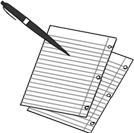     1. Прочитайте текст, вставьте пропущенные буквы, знаки препинания.        (1)В русском языке есть пр..красное слово «п..движник». (2) Оно сродни слову «подвиг» и означа..т: «славный в..ликими делами на каком (либо) поприщ..; доблес..ный деятель; храбрый, удачл..вый воитель…»       (3) И что самое удивит..льное – все эти опр..деления которые взяты из словаря В.И. Даля можно с..отнести с лич..ностью создателя великого собрания русских слов. (4) Главным подвигом и столбовым путем «путем веры и прав..дничества» для В.И. Даля до последних часов его жизни ост..валось соб..рание Слов.     (5) К созданию будущего Словаря и этому есть много свидет..льств В.И. Даля подт..лкнул А.С. Пушкин дружба с которым у него сохр..нится до последн..го вздоха поэта. (6) Буквальн.. на руках Даля ск..нчался его великий сове..чик и друг. (7) «Словом человека не убьеш..»  где-то услыш..т поговорку Даль а верной оказалась другая: «Слово пуще стрелы ран..т».    (8) Даль собрал за свою долгую жизнь более 200 тысяч слов. (9) Если их просто вып..сать столбиком, понадобит..ся 450 ученич..ских т..традей. (10) Но Владимир Иванович еще и об..яснил каждое слово и привел примеры их уп..требления в п..словицах и крылатых выражениях. (11) Так слово «добро» он проил..юстрировал 60 пословицами! «Правда» для Даля была – «истина на деле истина в образе во благе; это прав..судие справ..дливость а также чес..ность (не)по..купность добросовес..ность закон..ость бе..грешность». Отеч..ством Даль называл не только землю где человек «р..дился выр..с» но и «землю где выход..ц пос..лился пр..няв под..анство или прочн.. (на) всегда водв..рившись». (14) Судьба уг..товила Далю стать в начал.. пути «воителем» то есть защитн..ком Отеч..ства Родины. (15) Всегда мя..кий и ..держанный по х..рактеру он мог сказать при случа..: «Я п..лезу на нож за правду за Отеч..ство за русское слово за язык».    (16) Свой труд Даль назвал «Толковым словарем живого велик..русского языка». (17) Создатель словаря шутил: «Толковым не от..ого назван словарь что мог получит..ся и бе..толковым а от..ого что он слова ра..толковыва..т».    (19) Подвиг по Далю, - «доблес..ный п..ступок дело или важное славное д..яние» отсюда и слово «п..движник». (20) Треп..тное отн..шение великого соб..рателя к Слову к Отчизн.. к Правде – равн..значным для него понятиям! – уб..ждает нас сегодня в п..движничестве В.И. Даля.    (По В.Воробьеву)  Стиль речи ________________________________________________________________________ Тип речи __________________________________________________________________________ Основная тема текста _______________________________________________________________ Идея _____________________________________________________________________________ 6. Найдите в тексте слова со словообразующими и формообразующими  аффиксами, выделите их, распределите слова в две колонки. Словообразующие аффиксы                                          Формообразующие аффиксы _____________________________                          ________________________________ _____________________________                          ________________________________ _____________________________                          ________________________________ 7. Выпишите из текста слова с производной, непроизводной основой (7-10 примеров). Выделите основы, дайте им характеристику. _______________________________________________________________________________________________________________________________________________________________________________________________________________________________________ __________________________________________________________________________________________________________________________________________________________ Выпишите из текста в одну группу слова, образованные приставочным морфологическим способом, в другую – суффиксальным морфологическим способом. Выделите приставки и суффиксы. Приставочный способ                                          Суффиксальный способ ______________________________                        _________________________________ ______________________________                       _________________________________ ______________________________                       _________________________________ Выпишите слова, образованные префиксально-суффиксальным способом. Выделите приставки и суффиксы. _____________________________________________________________________________ _____________________________________________________________________________ Найдите слова, образованные безаффиксным видом морфологического способа, сложением слов, основ слов.  __________________________________________________________________________________________________________________________________________________________ 11. Выпишите слова, образованные неморфологическим способом. Определите вид неморфологического способа. _____________________________________________________________________________ _____________________________________________________________________________ Выполните словообразовательный разбор выделенных слов в 1 предложении. _____________________________________________________________________________ ___________________________________________________________________________ Выполните морфемный разбор выделенных слов последнего предложения. _____________________________________________________________________________ ___________________________________________________________________________ 14. Составьте схемы выделенных слов 2 предложения. ___________________________________________________________________________ 15. Подберите слова с производящей основой для выделенных слов 3 предложения. ___________________________________________________________________________ Выпишите в одну колонку слова, не имеющие окончаний, в другую – имеющие нулевые окончания. Слова, не имеющие окончания                                 Слова с нулевым окончанием ____________________________                            __________________________________ ____________________________                           __________________________________ ____________________________                           __________________________________ Составьте словообразовательные цепочки  выделенных слов  12 предложения. __________________________________________________________________________________________________________________________________________________________ _____________________________________________________________________________ 18. Какие проблемы поднимает автор в тексте? Разделяете ли вы позицию автора? Выразите свое отношение к рассматриваемому вопросу, проблеме.   _______________________________________________________________________________________________________________________________________________________________________________________________________________________________________ _____________________________________________________________________________ __________________________________________________________________________________________________________________________________________________________ _____________________________________________________________________________ ______________________________________________________________________________________________________________________________________________________________________________________________________________________________________ _______________________________________________________________________________________________________________________________________________________________________________________________________________________________________ _____________________________________________________________________________ __________________________________________________________________________________________________________________________________________________________ _____________________________________________________________________________ __________________________________________________________________________________________________________________________________________________________ _____________________________________________________________________________ __________________________________________________________________________________________________________________________________________________________ Оценка преподавателя ____________________ Работа над ошибками __________________________________________________________________________________________________________________________________________________________________________ _____________________________________________________________________________________ __________________________________________________________________________________________________________________________________________________________________________ _____________________________________________________________________________________ __________________________________________________________________________________ ТЕМА №4. МОРФОЛОГИЯ И ОРФОГРАФИЯ БЛОК I. ТЕОРИЯ 1. Морфология - _______________________________________________________________ 2. ____________________ - это класс слов, объединенных общим грамматическим значением (например, для существительных -  предметности); морфологическими признаками (например, для существительных – рода, числа, падежа и т.д.); особенностями словообразования и синтаксическими функциями. К самостоятельным частям речи относятся: _____________________________________ _____________________________________________________________________________ К служебным частям речи относятся: __________________________________________ _____________________________________________________________________________ Общее грамматическое значение существительного – значение _____________________ _____________________________________________________________________________ 6. Для одушевленных существительных характерно совпадение ______________________ падежа и ______________ падежа, а для неодушевленных ________________ падежей. 7. В зависимости от выражаемых лексических значений существительные делятся на _____________________________________________________________________________ 8._____________________существительные обозначают предметы, представляющие совокупность однородных предметов как единое целое. К несклоняемым существительным относятся 10 существительных на __________: __________________________________________________________________________________________________________________________________________________________ Глагол – это ______________________________________________________________ 11. Глаголы _____________________ вида отвечают на вопрос ______________________ ____________________ и обозначают действие завершенное, имеющее предел, или указывают на его результат. 12. Возвратными называются ___________________________________________________ 13. _________________________ наклонение глагола обозначает действие, которое происходит, происходило или будет происходить реально. Формы __________________ времени глаголов не изменяются по лица. Глаголы брить, стелить – это глаголы __________ спряжения. 7 глаголов на –еть относятся ко II спряжению: __________________________________ _____________________________________________________________________________ 4 глагола на –ать относятся ко II спряжению: ___________________________________ __________________________________________________________________ ___________________________ - особая форма глагола, которая имеет признаки глагола и наречия. Действительное причастие настоящего времени имеет суффиксы __________________ _______________________, прошедшего времени ___________________________________ Страдательные причастия настоящего времени имеет суффиксы ___________________ _____________________, прошедшего времени _____________________________________ В зависимости от значения различаются три разряда прилагательных _______________ _____________________________________________________________________________ 22. __________________ форма сравнительной степени прилагательных образуется при помощи слов более или менее, которые прибавляются к форме положительной степени прилагательного: удачный – более удачный. Простая форма ______________ степени сравнения образуется при помощи суффиксов -ейш-, -айш-. Имя числительное - _________________________________________________________ _____________________________________________________________________________ В зависимости от лексико-грамматических свойств имена числительные делятся на следующие разряды  __________________________________________________________ _____________________________________________________________________________ _______________________ - это часть речи, которая не называет предмет, признак, количество, а только указывает на них. Местоимения разделяют на 9 разрядов: ________________________________________ _____________________________________________________________________________ _____________________________________________________________________________ Общим грамматическим значением наречия является значение ____________________ _____________________________________________________________________________ 29. ______________________ - служебная часть речи, которая связывает отдельные члены внутри простого предложения, части сложного предложения, сложные предложения и части текста между собой. 30. _______________________ - это особая часть речи, которая не относится ни к самостоятельным, ни к служебным, потому что не выполняет в речи тех функций, которые выполняют эти части речи. Кол-во верных ответов __________; ________%; Кол-во неверных ответов _________ Оценка преподавателя ____________________ БЛОК II. ПРАКТИЧЕСКИЕ ЗАДАНИЯ Имя существительное Задание 1. Прочитайте предложение и укажите над словами, к какой  части речи они относятся: 1. Княжна Марья умоляла брата подождать еще день, говорила о том, что она знает, как  будет несчастлив отец, ежели Андрей уедет, не помирившись с ним (Л.Н.. Толстой). 2. Газет он не получал, ни с кем в переписке не состоял и потому сведений о процессе, в котором фигурировал Петенька, ниоткуда иметь не мог (М.Е. Салтыков-Щедрин). 3. Быть бы нашим странникам под родною крышею, если б знать могли они, что творилось с Гришею (Н.А. Некрасов). Кол-во неверных ответов  _________ Оценка: _________________________ Задание 2. Определите род данных  несклоняемых существительных.   Адажио, азу, амплуа, атташе, Батуми, бра, Брно, буржуа, драпри, жалюзи, зебу, Капри, кафе, кепи, Кижи, Коваленко, колибри, кольраби, коммюнике, конферансье, конфетти, кули, Купала, леди, марабу, Миссисипи, Онтарио, Ориноко, па, пони, портье, протеже, рагу, регби, рондо, трио, фламинго, Франсуа, Франсуаза, фрау, хинди, Чили, эсперанто. Кол-во неверных ответов  _________ Оценка: _________________________ Задание 3. Перепишите существительные, распределяя их на три группы: 1) имеющие только форму единственного числа; 2) имеющие форму только множественного числа; 3) имеющие обе числовые формы. Ивняк, краска, субтропики, Чебоксары, кусачки, аппаратура, аспирин, чернила, сани, выжимки, пробел, рецензия, белье, зверье, мошкара, смола, тальк, сушняк, дичь, зелье, храбрость, воронье, жмурки, возня, полотно, садовник, ртуть, колготки, стропила, хлопья, ученик. Кол-во неверных ответов  _________ Оценка: _________________________  Задание 4. Вместо многоточия вставьте нужные окончания. Соловушк…, ладушк…, муравьишк…, человечишк…, домишк…, братишк…, шинелишк…, парнишк…, золотишк…, чадушк…, травушк…, детиншк…, хвастунишк…, хлебушк…, краюшк…, сараюшк…, батюшк…, горюшк…, долюшк…, полюшк…, хозяюшк…, холодищ…, темнотищ…, ножищ…, грязищ…, дружищ…, топорищ…, жарищ…, собачищ…, домищ…, парнищ…, заборищ…, скучищ…, мозолищ…, ручищ… . Кол-во неверных ответов  _________ Оценка: _________________________ Общая оценка _____________ Имя прилагательное Задание 1. Определите разряд прилагательных по значению, выделите суффиксы.  Алые паруса _______________________   ароматный запах __________________________ близкий человек ___________________    вороной конь _____________________________  голосистый соловей ________________    душевный человек ________________________ зеленый луг _______________________    здоровый ребенок ________________________  лесной край _______________________    мамин платок ____________________________ Наташины глаза ___________________     отцово ружье ____________________________  павлиньи перья ____________________     проездной билет _________________________ сентябрьские узоры ________________     стеклянная витрина _______________________  умный ответ ______________________      умственная работа ________________________  яркие впечатления _________________      яровые посевы ___________________________ Кол-во неверных ответов  _________ Оценка: _________________________ Задание 2. В предложениях найдите прилагательные и разберите их по плану: !) начальная форма ( им.п. ед.ч., м.р.); 2) постоянные признаки: качественное, относительное, притяжательное; 3) непостоянные признаки:а) у качественных: степень сравнения, краткая/полная форма; б) род, число, падеж.   	Образец: Все громче птичьи голоса, которые слышны в березовой роще. громче – нач.ф. громкий, качеств., сравн.ст. слышны – нач. ф., слышный, качеств., кр.ф., мн.ч. птичьи – нач.ф. – птичий, притяж,, мн.ч., им.п. березовой – нач.ф. березовый, относит., ж.р., ед.ч., предл.п. 1. Я не сводил глаз с пера батюшкина, которое двигалось довольно медленно (А.С. Пушкин). 2. Паншин был действительно очень ловок, не хуже отца (И.С. Тургенев). 3. Далек мой путь, тяжел мой путь, страшна судьба моя (Н.А. Некрасов). 4. Далеко видна желтая полоса песчаного берега (М. Горький). _____________________________________________________________________________ __________________________________________________________________________________________________________________________________________________________ _____________________________________________________________________________ _____________________________________________________________________________ _____________________________________________________________________________ ____________________________________________________________________________ Кол-во неверных ответов  _________ Оценка: _________________________ Задание 3. От основ данных слов образуйте прилагательные с суффиксами –ев, -ив, -лив, -чив. Кол-во неверных ответов  _________ Оценка: _________________________ Задание 4. Вставьте пропущенные буквы. Мех…вой, кольц…вой, свинц…вый, кумач…вый, камыш…вый, вин…ватый, ноздр…ватый, молодц…ватый, глянц…витый, плод…витый, старуш…чий, рыж…ватый, дел…витый, кукуш…чий, век…вой, угр…ватый, род..витый. Задание 5. От данных существительных образуйте прилагательные с суффиксами –н-, ан-/-ян-, -ин-, -енн-/-онн-.      Кол-во неверных ответов  _________ Оценка: _________________________ Имя числительное  Задание 1. Напишите числительные словами, поставив в нужном падеже. Кол-во неверных ответов  _________ Оценка: _________________________ Задание 2. Перепишите, обозначая числа словами. Разберите числительные по плану: 1) начальная форма (им.п.); 2) постоянные признаки: простое/составное; разряд по значению (количественное, неопределенно-количественное, порядковое, собирательное, дробное); 3) непостоянные признаки: падеж, число (если есть), род (если есть).  Образец: Двое саней и три подводы везли уже по второму разу пятьсот семьдесят килограммов песка.  двое – нач.ф. двое;  собир., им.п.  	три – нач.ф. три; простое, колич.,  им.п.  	второму – нач.ф. второй; простое, порядк., собир., дат.п., ед.ч., м.р.  	пятьсот – нач.ф. пятьсот; сложное, колич., им.п.  	семьдесят – нач.ф. семьдесят; сложное, колич.,  им.п. 1. В состязаниях по метанию молота спортсмен в первой же попытке послал снаряд на 81 метр 80 сантиметров. 2. 3 августа 1980 года состоялось торжественное закрытие Московской Олимпиады. 3. Четверо друзей встретились после долгой разлуки. 4. 2/3 присутствующих составляли приезжие. 5. Мороз достигал 28 градусов. _____________________________________________________________________________ __________________________________________________________________________________________________________________________________________________________ __________________________________________________________________________________________________________________________________________________________ __________________________________________________ __________________________________________________ __________________________________________________ __________________________________________________ __________________________________________________ __________________________________________________   	__________________________________________________ Кол-во неверных ответов  _________ Оценка: _________________________ Итоговая оценка __________________ Местоимение Задание 1. Найдите в предложениях  местоимения и разберите их по плану: 1) начальная форма (им.п., ед.ч.); 2) постоянные признаки: разряд по значению, лицо (у личных местоимений); 3) непостоянные признаки: падеж, число (если есть), род (если есть).  Образец: Я вообразил себе, что вместе со всеми моими товарищами попал в сказочный лес. я – нач.ф. я; личн., 1-е л.; им.п. ед.ч. себе – нач.ф. себя; возвр., дат п. всеми – нач.ф. весь; опред., тв.п., мн.ч. моими – нач.ф. мой; притяж., тв.п., мн.ч. 1. В некотором смысле эпопея есть только особенная форма драмы (В.Г. Белинский). 2. Собака, вероятно, никогда никому не принадлежала, и теперь она была ничья и не имела никакого названья (Л.Н. Толстой). 3. Все мы – и я, и ты, и дядя… это мы всех тревожим! (М.Горький). 4. Рано утром Буратино пересчитал деньги: золотых монет было столько, сколько пальцев на руке, - пять ( А.Н. Толстой). __________________________________________________ __________________________________________________ __________________________________________________ __________________________________________________ __________________________________________________ __________________________________________________ __________________________________________________ __________________________________________________ 9) 	__________________________________________________ Кол-во неверных ответов  _________ Оценка: _________________________ Задание 2. Перепишите, вставляя пропущенные частицы (не или ни) и раскрывая скобки.  1. Этот провал (…) что иное, как угасший кратер. 2. Вопрос может разрешить только директор, и (…) кто иной. 3. Проект сделан (…) кем иным, как известным специалистом. 4. (…)кто другой, кроме маленького шалунишки, не мог этого сделать. 5. Взор обнимал всего каких (нибудь) пять верст пустынного пространства. 6. Вдруг завизжала дверь на блоке и задрожал пол от чьих (то) шагов. 7. Жил он уединенно, лишь изредка (кое) кто заходил к нему. 8. Минуты через две загремели ключи, и кто (то), казалось, сходил по лестнице. Кол-во неверных ответов  _________ Оценка: _________________________ Глагол Задание 1. Найдите в предложениях глаголы и разберите их по плану: 1) неопределенная форма; 2) постоянные признаки: вид, спряжение, переходный/непереходный, наклонение; 3) непостоянные признаки: число, время, лицо, род. Образец: Я хотел бы выяснить, как делается стекло. хотел бы – неопр.ф. хотеть; несов.вид, разноспряг., неперех., условн. накл, ед.ч., м.р. выяснить – неопр.ф. выяснить; сов.вид, II спр., перех. делается – неопр.ф. делаться; несов.вид, I спр., неперех., изъявит.накл.,; ед.ч., наст.вр., 3-е лицо. 1. Как вольно дышит грудь, как бодро движутся члены, как крепнет весь человек, охваченный свежим дыханием весны! (И.С. Тургенев). 2. С вечера все спится, на дворе темно, лист сухой валится, ночью ветер злится да стучит в окно. (А.А. Фет). 3. «Ты бы не читал, а спал», - заботливо советовал он. (М. Горький). __________________________________________________ __________________________________________________ __________________________________________________ __________________________________________________ __________________________________________________ __________________________________________________ __________________________________________________ __________________________________________________ __________________________________________________ 10) __________________________________________________ Кол-во неверных ответов  _________ Оценка: _________________________ Задание 2. Распределите глаголы на три группы: 1) несовершенного вида; 2) совершенного вида; 3) двувидовые. Собирать, ринуться, преследовать, пообещать, сдать, использовать, собрать, подписать, подражать, организовать, перекричать, звать, механизировать, вертеть, опротиветь, наскучит, состязаться, реорганизовать, грянуть, состоять, отгрузить, гарантировать, понадобиться. Кол-во неверных ответов  _________ Оценка: _________________________ Задание 3. Распределите глаголы на две группы: 1) I спряжения; 2) II спряжения. Около каждого глагола укажите форму –го лица множественного числа настоящего (будущего простого) времени. Расставьте ударения. Образец:                I спряжение                                                         II спряжение                     колоть – кОлют                                              коптить - коптЯт  Брезжить, видеть, написать, светиться, приставить, молоть, хотеть, стукнуть, ходить, строить, воротить, жалеть, стелить, судить, сеять, жалить, платить, носить, поискать, сыпать, слышать, дремать, сыскать, пожинать, обидеть, навеять, обезуметь, угаснуть. Кол-во неверных ответов  _________ Оценка: _________________________ Задание 4. Перепишите, вставляя пропущенные буквы.  1. Что было, то вид…м, что будет, то увид…м. 2. Где стро…шь, тут и ро…шь. 3. Не по словам суд… делам. 4. Работа и корм…т и уч…т. 5. Конь вырв…тся – догон…шь, а слова сказанного не ворот…шь. 6. Бездонной кадки водою не напон…шь. 7. Пожале…шь лычка – не увяж…шь и ремешком. 8. Пустая мельница и без ветра мел…т. 9. Правда глаза кол…т.  10 Потерянного времени не ворот…шь. 11. Одной рукой и узла не завяж…шь. 12. Пашню паш..т – руками не маш…т. 13. Ноги нос…т, а руки корм…т. Кол-во неверных ответов  _________ Оценка: _________________________ Итоговая оценка ___________________ Причастие Задание 1. От данных глаголов образуйте страдательные причастия прошедшего времени с суффиксом –енн-.  Кол-во неверных ответов  _________ Оценка: _________________________ Задание 2. От данных глаголов образуйте отглагольные прилагательные с суффиксом – ен-. 	 	 Глаголы   	Отглагол. прилаг.  Кол-во неверных ответов  _________ Оценка: _________________________               Общая оценка _______________ БЛОК III.                                                      ТЕСТ «МОРФОЛОГИЯ  И  ОРФОГРАФИЯ» «ИМЯ  СУЩЕСТВИТЕЛЬНОЕ» Укажите неверное утверждение: а) существительные могут обозначать предмет; б) большая часть существительных изменяется по числам; в) все существительные изменяются по числам; г) существительные делятся на конкретные и абстрактные в зависимости от лексического значения слова; д) большинство несклоняемых существительных среднего рода.       Найдите вещественные существительные:  	а) 	детвора; 	д) 	апельсин; 	б) 	компьютер; 	е) 	мясо; 	в) 	кислород; 	ж) 	утро; 	г) 	ничтожество; 	з) 	снегопад. Укажите неодушевленные существительные: 	а) 	робот; 	д) 	детвора; 	б) 	матрешка; 	е) 	ферзь; 	в) 	покойник; 	ж) 	русалка; 	г) 	толпа; 	з) 	туз.              4.Установите соответствие между существительными и прилагательными по родовому признаку: Укажите, какого рода выделенное существительное в предложении: а) мужского;             б) женского;           в) общего. Василий – большой умница. Выберите правильный ответ. Укажите столбик: а), б), в), г) или д), в котором последовательно расположенные буквы соответствуют пропущенным в словах буквам: Укажите  строчку, все слова которой пишутся без мягкого знака на конце: а) циркач.., матч.., плюш.., глуш..;                  б) страж.., тираж.., шалаш.., печ..;                 в) трубач.., пожарищ.., удач.., мякиш..; г)  морж.., гараж.., мыш.., гуляш..; д) рощ.., плач.., трикотаж.., дич.. .  В приведенных словосочетаниях мысленно поставьте существительные в начальную форму и укажите те, которые относятся к мужскому роду: 	а) 	большие мозоли; 	г) 	маленькие мыши; 	б) 	моченые яблоки; 	д) 	офицерские погоны; 	в) 	домашние тапочки; 	е) 	ценные коррективы. В каком  предложении выделенное существительное имеет окончание  - а(я)? А. Долить кипятк.. в стакан.. Б. Прийти в гости и поесть медк.. . В. От него не было ни слух.. ни дух.. . Г. Ей нравился горьковатый вкус ча.. . Выберите правильный ответ. Задание, аналогичное заданию 6:.      	ед. ч., им. п. 	а) 	б) 	в) 	г) 	д) заборишк.. 	о 	а 	о 	а 	а городишк.. 	о 	а 	о 	о 	а голосишк.. 	о 	а 	о 	а 	о купчишк.. 	о 	а 	а 	о 	а рублишк.. 	о 	а 	о 	о 	а Укажите существительные, которые во множественном числе именительного падежа имеют окончание – ы(и): Найдите существительные, которые в форме родительного падежа множественного числа имеют нулевое окончание: а) пара помидор..; б) жизнь монгол..; в) жилища якут..; г) сто ампер..; д) отряд гусар..; е) группа мичман.. . Укажите собственные имена, окончание которых в творительном падеже единственного числа –ым:      а) встречаться с Набоков..;      б) фильм с Чаплин..;       г) познакомиться с городом Тамбов..;       в) отдыхать под Голицын..;       д)  восхищаться Бунин.. . Найдите существительные с суффиксом –иц-: а) красав..ц; б) книж..ца; в) полковод..ц; г) кресл..це; д) кормил..ц; е) письм..цо. Укажите предложения, в которых не с существительными пишется раздельно.      А. (Не)знание – не порок, (не)желание узнать – большой порок.      Б. Фирма приглашает специалистов и (не)специалистов для работы в сфере обслуживания.      В. Нет, это (не)трусость.      Г. Этой зимой прогноз погоды не обещает ничего хорошего, (не)правда ли?      Д. Умный с одного слова поймет, (не)вежде и тысяча впрок не пойдет (пословица). Найдите слова с буквой ё на месте пропуска: а) гребеш..к; б) ш..рты; в) печ..нка; г) копч..ность; д) галч..нок; е) плеч..м; ж) береж..к; з) шапч..нка. Определите, в каком предложении находится существительное со следующими морфологическими признаками: в вин. п., только во мн. ч.           А. Лиса и во сне кур считает.      Б. Знай, сверчок, свой шесток.      В. Голод не тетка, заставит работать.      Г. Готовь сани летом, а телегу зимой.      Д. Грамоте учиться – всегда пригодится. Укажите, каким членом предложения является каждое из выделенных слов в предложениях:  а) подлежащее; б) сказуемое; в) дополнение; г) определение; д) обстоятельство; е) не является членом предложения. А. Заставили козла огород стеречь. Б. Во всяком мудреце довольно простоты. В. Человека ложь не красит. Г. Знай, сверчок, свой шесток. Кол-во верных ответов __________; ________%; Кол-во неверных ответов _________ Оценка преподавателя ____________________ Т Е С Т «ИМЯ  ПРИЛАГАТЕЛЬНОЕ» Укажите неверное утверждение: а) прилагательные согласуются с именами существительными; б) окончание прилагательного можно определить по вопросу; в) притяжательные прилагательные обозначают принадлежность кому-либо; г) прилагательное может относиться только к одному разряду; д) краткие прилагательные в предложении являются сказуемыми. Определите, какому разряду: а) качественному; б) относительному; в) притяжательному – соответствуют прилагательные в словосочетаниях:      1) 	волчьи зубы; 	3) 	ритмичный звук; 2) 	лисий воротник; 	4) 	собачий нюх. Найдите ошибку в образовании краткой формы имен прилагательных: 	а) 	злой – зол; 	г) 	здоровый – здоров; 	  	б) 	славный – славен; 	д) 	отопительный – отопителен; 	  	в) 	теплый – тепел; 	е) 	минутный – минутн. 	  Укажите прилагательные, у которых в суффиксе надо писать букву е: 	а) 	придирч..вый; 	в) 	заманч..вый; 	д) 	жалостл..вый; 	б) 	услужл..вый; 	г) 	локт..вой 	е) 	кварц..вый. Нийдите прилагательное, в суффиксе которого надо писать букву и: 	а) 	пенз..нские конфеты; 	в) 	Керч..нский пролив; 	б) 	ялт..нский санаторий; 	г) 	нищ..нское существование. Выберите правильный ответ. Укажите столбик: а), б), в), г) или д), в котором последовательно расположенные буквы соответствуют пропущенным в словах суффиксам: Укажите предложения, в которых не с прилагательными пишется раздельно.      А. Озеро (не)глубокое, но широкое.      Б.  Комендант отвечал (не)брежным кивком.      В. Это была (не)сердечная боль.      Г. Кузьмичев был никому (не)известным художником.      Д. Князь Андрей вошел в (не)богатый опрятный кабинет (Л. Толстой). Определите, в каком предложении находится прилагательное со следующими    морфологическими  признаками: кач., ср. р., предл. п., ед. ч. А. Никнут шелковые травы, пахнет смолистой сосной. Б. И степь под пологом зеленым кадит черемуховый дым… В. Тонут пастбища и нивы в голубом сиянье дня… Г. Закружилась листва золотая в розоватой воде на пруду… (С. Есенин). Кол-во верных ответов __________; ________%; Кол-во неверных ответов _________ Оценка преподавателя ____________________ Т Е С Т «ГЛАГОЛ»         1.Укажите неверное утверждение: а) глагол называет действие предметов; б) спряжение – изменение глагола по лицам и числам; в) переходность – постоянный признак глагола; г) глаголы изменяются по временам; д) в предложении глагол бывает только сказуемым. Найдите глаголы совершенного вида:      	а) 	сосредоточивать; 	в) 	раскалывать; 	д) 	накапливать; 	б) 	разжечь; 	г) 	уничтожать; 	е) 	подзадорить. Выберите правильный ответ. Укажите столбик: а), б), в), г) или д), в котором последовательно расположенные буквы соответствуют пропущенным в словах буквам: 	 	а) 	б) 	в) 	г) 	д) придется ложит..ся ь - - ь ь удаст..ся пройти ь - ь - - на дворе смеркает..ся ь ь - - - начинало казат..ся ь - ь - ь Укажите глаголы I спряжения: 	а) 	выходить; 	в) 	узаконить; 	д) 	задержаться; 	б) 	выпить; 	г) 	отправиться; 	е) 	бриться. Найдите глаголы с буквой и в окончании: 	а) 	вынырн..т; 	в) 	бле..т; 	д) 	дремл..т; 	б) 	обид..т; 	г) 	капл..т; 	е) 	выгон..т. Выберите правильный ответ. Задание, аналогичное заданию 3.  а) б) в) г) д) ла..т я ю я ю ю хлопоч..т а у у а у слыш..т а а у у а стел..т я ю я ю я затее..т я ю я я ю Укажите, какую букву нужно вставить в словах следующих предложений: 1. Выйд..те через калитку. 2. Когда выйд..те, поверните налево. Найдите правильный ответ:  	а) 	в 1-м  случае е, во  2-м – и; 	в) 	в обоих случаях и; 	б)  	в 1-м  случае и, во  2-м – е; 	г) 	в обоих случаях е. Выберите правильный ответ. Задание, аналогичное заданию 3.  а) б) в) г)  мел..т зерно я ю я ю  мел..т мелом я ю ю я  меч..т икру а а у у  мет..т в цель ю ю я я  Укажите глаголы с суффиксом ова: 	а) 	заклад..вал; 	в) 	разгляд..вал; 	д) 	совет..вал; 	б) 	команд..вал; 	г) 	запрят..вал; 	е) 	узн..вать. Найдите глагол, в суффиксе которого нужно писать букву и: 	а) 	опротив..ть окружающим; 	б) 	обессил..ть от труда; 	в) 	обезлес..ть край; 	г) 	обескров..ть от раны. Укажите словосочетания, в которых не с глаголами пишется раздельно: 	а) 	ремонт все еще (не)доделали; 	б) 	(не)довыполнить программу; 	в) 	(не)доедать свой обед; 	г) 	(не)доставало нескольких страниц; 	д) 	(не)досказать правду; 	е) 	(не)догрузить тонну угля. Определите, в какой строке находится глагол со следующими морфологическими признаками: переходн., сов. в., 2-е л., ед. ч., разноспряг. А. Тебя жалеть я не умею Б. И крест свой бережно несу… В. Какому хочешь чародею Г. Отдай разбойную красу! (А. Блок).   Кол-во верных ответов __________; ________%; Кол-во неверных ответов _________ Оценка преподавателя ____________________ Т Е С Т «ПРИЧАСТИЕ. ДЕЕПРИЧАСТИЕ» Укажите неверное утверждение: а) причастие обозначает признак предмета по действию; б) деепричастие совмещает признаки глагола и причастия; в) деепричастия бывают совершенного и несовершенного вида; г) причастие имеет вид и время; д) причастный оборот является одним членом предложения. Выберите правильный ответ. Укажите столбик: а), б), в), г) или д), в котором последовательно расположенные буквы соответствуют пропущенным в словах буквам: Укажите предложения, в которых не с причастиями нужно писать раздельно. 	А. 	В классе стоял протяжный (не)умолкающий гул. 	 	 	Б. 	Мальчик смотрел на нас (не)доумевающими глазами. 	 	 В. 	Воспоминания – это (не)засохшие цветы, а живой, полный поэзии 	 	 мир. Г. 	Тишина, (не)нарушаемая ни движением, ни звуком, особенно 	 	 поразительна. Найдите предложение, в котором находится причастие со следующими признаками: действит., наст. вр., В.п. 	А. 	И льется чистая и теплая лазурь на отдыхающее поле… 	 	Б. 	Внизу зелеными волнами шумит померкшая река. 	 В. 	Взрывая, возмутишь ключи, - питайся ими – и молчи. 	 Г. 	И вот слышнее стали звуки, не умолкавшие во мне… 	  (Ф. Тютчев). Выберите предложения, в которых причастный оборот не выделяется                    запятыми (знаки препинания не расставлены). А. Синеет   даль  с  ее   угрюмым  лесом  окутанным  синей   мглой            (Ф.Тютчев). Б. Наполненный   дичью   ягдташ   немилосердно   резал   мне       плечо  (И. Тургенев). В. И  сизый дым  с  ветвей  его  бежал  по  зелени  грозою   освеженной  (Ф. Тютчев). Г. Есть и у желтой осени свое щемящее сердце очарование (А.   Сурков). Укажите, где не надо обособлять деепричастный оборот.  А. Все рассмеялись поняв причину моей веселости. Б. Ребята работали засучив рукава. В. Он весело провел время ничего не делая. Г. Выслушав меня он пришел в ужас. Кол-во верных ответов __________; ________%; Кол-во неверных ответов _________ Оценка преподавателя ____________________ Т Е С Т «ИМЯ  ЧИСЛИТЕЛЬНОЕ» Укажите неверное утверждение: а) числительное обозначают число, количество или порядок предметов при счете; б) количественные числительные делятся на разряды по значению; в) порядковые числительные склоняются так же, как прилагательные; г) сложные числительные пишутся раздельно; д) в предложении числительные могут выступать в роли сказуемого. Найдите числительные:      	а) 	два; 	 	 	 	 	б) 	двойня; 	 	 	 	 	в) 	двойной; 	 	 	 	 	г) 	двойка; 	 	 	 	 	д) 	второй; 	 	 	 	 	е) 	вдвоем. 	 	 	 	 Выберите правильный ответ. Укажите столбик: а), б), в), г) или д), в котором последовательно расположенные буквы соответствуют пропущенным в словах буквам: сем..сот - ь - ь ь трид..цать - ь ь - - четыр..мя ь ь ь ь - Укажите предложение с ошибкой в употреблении числительного. А. Оба окна светились. Б. Отец гордился обоими сыновьями. В. На обоих партах лежали книги. Г. Об обоих фильмах говорили восхищенно. Поставьте числительное восемьсот девяносто пять в родительный падеж: 	а) 	восемьсот девяносто пяти; 	 	 	 	 	б) 	восьмисот девяносто пять; 	 	 	 	 	в) 	восьмисот девяноста пяти; 	 	 	 	 	г) 	восьмисот девяносто пяти; 	 	 	 	 	д) 	восемьсот девяноста пять. 	 	 	 	 Укажите числительное сто сорок семь в дательном и творительном падежах: 	а)  	сто сорок семи, сто сорок семи;  	 	 	 	 	б) 	ста сорока семи, ста сорока семью; 	 	 	 	 	в) 	сто сорок семи, сто сорок семью; 	 	 	 	 	г) 	сто сорока семи, сто сорока семью; 	 	 	 	 	д) 	ста сорок семи, ста сорок семью. 	 	 	 	 Как нужно писать слова (семи)тысячный, (двадцати)(семи)-миллионный: слитно, раздельно или через дефис? Выберите правильный ответ: 	а) 	1-е слово нужно писать слитно, 2-е  - раздельно; 	 	 	б)  	1-е слово – через дефис, 2-е -  раздельно; 	 	 	в) 	оба слова слитно; 	 	 	г) 	оба слова через дефис; 	 	 	д) 	оба слова раздельно. 	 	 Укажите, каким членом предложения являются выделенные слова в предложениях: Т Е С Т «МЕСТОИМЕНИЕ» Укажите неверное утверждение: а) местоимение – самостоятельная часть речи; б) местоимения могут указывать на предмет или признак, но не называть их; в) местоимения изменяются по родам, числам и падежам; г) возвратное местоимение себя не имеет именительного падежа; д) в предложении местоимение может быть обстоятельством. Найдите, в какой строчке присутствуют местоимения разных  разрядов:      	а) 	моему, вы, они, твоего, себя; 	  	  	б) 	кто, какой, чему, сколько, какого; 	  	  	в) 	некто, несколько, что-то, нечто; 	  	  	г) 	сам, весь, всякий, каждый; 	  	  	д) 	тот, этот, столько, такой. 	  	  Выберите правильный ответ. Укажите столбик: а), б), в), г) или д), в котором последовательно расположенные буквы соответствуют пропущенным в словах буквам: Слитно или раздельно нужно писать слова в следующих предложениях? 1. Его хвалили (за)то, что он усидчив. 2. (От)того, что он скажет, много зависит. Выберите правильный ответ: 	а) 	в 1-м случае слитно, во 2-м – раздельно; 	б) 	в 1-м случае раздельно, во 2-м – слитно; 	в) 	в обоих случаях раздельно; 	г) 	в обоих случаях слитно. Определите, какие местоимения пишутся через дефис: 	а) 	кое(с)кем; 	д) 	(по)своей; 	  	б) 	кто(нибудь); 	е) 	какой(то); 	  	в) 	что(же); 	ж) 	кто(бы); 	  	г) 	ты(ли); 	з) 	(по)некоторым. 	  Укажите, где допущена речевая ошибка, связанная с употреблением местоимений. 	А. 	На пригорке появилась первая трава. Она зазеленела уже в апреле. 	Б. 	Встреча Чацкого с Фамусовым не принесла ему ничего хорошего. В. 	Каждый из помещиков предлагает, чтобы Чичиков к нему приехал. Г. 	Мы ничего не знали об этой истории. Определите, в каком предложении находится местоимение со следующими морфологическими признаками: определит., им. п., мн. ч. 	А. 	Кто любит труд, того люди чтут. 	 	 	Б. 	Кому вершки, а кому и корешки. 	 	 	В. 	Все хорошо, что хорошо кончается. 	 	 	Г. 	Мы сами с усами. 	 	 Укажите, каким членом предложения является каждое из выделенных слов в предложениях: 	а) 	подлежащее; 	г) 	определение; 	 	 	б) 	сказуемое; 	д) 	обстоятельство; 	 	 	в) 	дополнение; 	е) 	не является членом предложения. 	 	                   А. Своя ноша не тяжела. Б. Я его выручил, а он меня выучил. В. Что припасешь, то и понесешь. Г. Что не родится, то и не умирает. Кол-во верных ответов __________; ________%; Кол-во неверных ответов _________ Оценка преподавателя ____________________ 	 	Т Е С Т «НАРЕЧИЕ. СЛУЖЕБНЫЕ ЧАСТИ РЕЧИ» Укажите неверное утверждение: а) наречие – самостоятельная часть речи; б) наречие может присоединяться к прилагательному; в) наречия могут писаться слитно, раздельно или через дефис; г) в предложении наречия связаны с другими словами грамматически; д) в предложении наречие бывает обстоятельством. Выберите правильный ответ. Укажите столбик: а), б), в), г) или д), в котором последовательно расположенные буквы соответствуют пропущенным в словах буквам: досыт.. о о а а а досрочн.. а о о а а направ.. а о о а а Укажите предложения, в которых не с наречиями пишется раздельно. 	А. 	Девочка пишет (не)ряшливо. 	 	Б. 	(Не)ожиданно раздался выстрел. 	 	В. 	Сильные ветры дуют (не)долго. 	 	Г. 	Докладчик говорил (не)громко, но отчетливо, и все его хорошо слышали. 	 Д. 	(Не)торопливо, а медленно шли под палящим солнцем верблюды. 	 Е. 	Его доказательства звучали нисколько (не)убедительно. 	 Выберите правильный ответ. Задание, аналогичное заданию 2. Укажите, не или ни нужно писать в словах данных предложений:                1. Ему было всегда н..когда. 2. Н..зачем сюда приходить. Найдите правильный                          ответ: 	а) 	в обоих случаях не; 	 	 	 	 	б) 	в обоих случаях ни; 	 	 	 	 	в) 	в 1-м случае не, во 2-м – ни; 	 	 	 	 	г) 	в 1-м случае ни, во 2-м – не. 	 	 	 	 Выберите правильный ответ. Задание, аналогичное 2: Определите, где надо писать нн. 	А. 	Оратор говорил убежде..о. 	 	Б. 	Собрание удивле..о. 	 	В. 	Заявление было убедительно обоснова..о. 	 	Г. 	Провели собрание организова..о. 	 	Д. 	Все были убежде..ы, что с работой справятся. 	 Укажите, какие наречия пишутся через дефис:             Найдите предложения, в которых выделенное слово – наречие. А. Я пришел (за)тем, что вы мне обещали. Б. (В)начале июня начнутся экзамены. В. Самолет стрелой взмыл (в)верх. Г. Мы (по)многу беседовали, засиживаясь до полуночи. Д. Он бежит (от)того, (от)чего нельзя убежать. Е. Молния ударила (в)верх сосны. Укажите предложение с ошибкой в употреблении наречия.          А. 	Он слушал его более внимательно, чем всегда. 	Б. 	Ты сделал работу лучше всех.	В. 	Она старалась рисовать более красивее. 	Г. 	Мой брат учится хуже меня. Определите, в каком сочетании выделенное слово – наречие и пишется слитно:             а) 	не(за)что благодарить; 	б) 	работать не(за)чем; 	в) 	ждать не(от)кого; 	г) 	ни(к)кому не приходить; 	е) 	не(у)кого спросить. Укажите, где выделенные слова – предлоги и пишутся слитно. А. 	(В)виду сильных морозов занятий не было. 	Б. 	Оправдывался, (не)смотря в глаза. 	В. 	Выйти (на)встречу гостям. 	Г. 	Мы обошли дом (во)круг. 	Д. 	Обратить внимание (на)подобие фигур. Выберите правильный ответ. Задание, аналогичное заданию 2: 15. Укажите, каким членом предложения являются выделенные слова в           предложениях: 	а) 	подлежащее; 	б) 	сказуемое; 	в) 	дополнение; 	г) 	определение; 	д) 	обстоятельство; 	е) 	не является членом предложения. 	А. 	Несмотря на болезнь, продолжал работать. 	Б. 	И хорошо мне, глядя вдаль, подумать, помечтать. В. 	Маша, не заметившая сослепу вошедшего, испугалась. Г. 	Все поступали согласно принятым решениям. Кол-во верных ответов __________; ________%; Кол-во неверных ответов _________ Оценка преподавателя ____________________ БЛОК IV. РАБОТА С ТЕКСТОМ О МИЛОСЕРДИИ 1. Прочитайте текст, вставьте пропущенные орфограммы, знаки препинания.     1) Наши обильные разг..воры о нравствен..ости часто носят сли..ком общий х..рактер. 2) А нравствен..ость с..стоит из к..нкретных вещей: из определен..ых чу..ств, свойств, п..нятий.     3)Одно из таких чу..ств – чу..ство мил..сердия. 4) Термин для б..льшинства стар..модный, (не)популярный сегодня…5) (Не)что свойствен..ое лишь прежним временам. 6) «Сестра мил..сердия», «брат мил..сердия» - даже сл..варь дает их как «устар.», то есть устаревшие п..нятия.      7) В Ленинграде в районе Аптекарского острова была (не)когда улица Мил..сердия.8) Сочли это название отжившим для улицы, п..р..именовали в улицу Текстильщиков. 9) Слова стареют (не)случайно. 10) Мил..сердие. 11) Что оно - не модно? 12) Не нужно? 13) Из..ять мил..сердие – значит л..шить ч..ловека одного из в..жнейших пр..явлений нравствен..ости.14) Древнее это (не)обх..димое чу..ство свойствен..о всему животному с..обществу: милость к повержен..ым и п..страдавшим.15) Как же так получилось, что чу..ство это в нас убыло, заглохл.., ок..залось запущен..ым?       16) Мил..сердие убывало (не)случайно.17) Во времена раскулач..вания в тяжкие годы масс..овых репрессий людям (не) п..зволяли ок..зывать помощ.. бли..ким соседям семьям постр..давших.18) (Не) д..вали пр..ютить детей арестован..ых сослан..ых. 19) Людей заст..вляли высказ..вать одобрение суровым пр..говорам. 20) Даже сочу..ствие (не)винно арестованным запр..щалось. 21) Чу..ства подобные мил..сердию, ра..ценивались как п..д..зрительные а то и пр..ступные: оно-де аполитичное, не класс..овое. 22) В эпоху борьбы меша..т…23) Оно стало (не) положенным в искус..тве. 24) Мил..сердие действительно могло м..шать без..аконию ж..стокости оно м..шало сажать, ог..варивать, нарушать закон..ость и..бивать уничтожать. 25) В 30-40-е годы это понятие и..чезло из нашего лексикона.26) И..чезло оно и из обихода, «милость падшим» оказ..вали таясь и рискуя. В «Памятнике», где так выношено каждое слово, Пушкин итожит заслуги своей поэзии классической формулой: И долго тем любезен я народу,                      Что чу..ства добрые я лирой пр..буждал,                      Что в мой ж..стокий век вос..лавил я свободу                       И милость к падшим призывал. Как бы ни тр..ктовать п..следнюю строку, в любом случае она есть пр..мой призыв к мил..сердию. 30) Стоило бы пр..следить, как в п..эзии и в прозе своей Пушкин настойчив.. пр..водит эту тему. 31) От «Пира Петра Первого», от «Капитанской дочки», «Выстрела»- милость к падшим становит..ся для рус..кой л..тературы нравствен..ым требованием. 32) В течении.. 19 века рус..кие писатели пр..зывают вид..ть в таком забитом, ничтожнейшем чиновнике четырнадцатого класса, как станционный смотритель, человека с душой благ..родной, д..стойной любви и ув..жения. 33) Пушкинский завет милости к падшим пр..низывает творчество Гоголя и Тургенева, Некрасова и Достоевского, Толстого и Короленко, Чехова и Лескова. 34) Это не только пр..мой призыв к мил..сердию вроде «Муму», но и обр..щение писателей к героям унижен..ым и оскорблен..ым, сирым, убогим, бесконечно одиноким, несчастным, к падшим, как Сонечка Мармеладова, как Катюша Маслова.…35) Живое чу..ство состр..дания вины п..каяния в творчестве больших и малых писателей России росло и ширилось завоевав этим народное пр..знание. 36) С..циальные пр..образования нового строя к..залось с..здадут вс..общее царство равенства, св..боды и братства счастливых рядовых людей.37) Но литературе пришлось жить среди закрытых, запечатан..ых дверей, запретных тем, сейфов. 38) В..жнейшие этапы истории нашей страны стали (не)прикасаемы.  39) Нельзя было рас..казывать о многих тр..гедиях именах с..бытиях. 40) Мало этого, с..циальная (не)справ..дливость, то, что люди порой т..рпели от власть имущих - обиды, лишения, хамство, изобр..жение этого тщательно процеживалось огр..ничивалось. 41) Милость к падшим призывать – воспитание этого чу..ства, возвр..щение к нему, призыв к нему – (не)обходимость наст..ятельная, труднооценимая. 42) И литература наша, тем более сегодня, не может отк..заться от пушкинского з..вета. 43) К теме мил..сердия надо пр..зывать и пр..зывать, чтобы ра..тревожить совесть, чтобы л..чить глухоту души, чтобы человек п..рестал пр..живать отпущен..ую ему жизнь, (ни)чего (не) отдавая взамен и (ни)чем (не) жертвуя.  ( По Д. Гранину) Стиль речи - ________________________________________________________________ Тип речи - __________________________________________________________________ Основная тема текста ________________________________________________________ Основная идея текста ________________________________________________________ Как вы понимаете значение слова «милосердие»? Запишите Ваш ответ:  «Милосердие – это ____________________________________________________________ _____________________________________________________________________________ Подберите 5 синонимов к слову «МИЛОСЕРДИЕ» ______________________________ _____________________________________________________________________________ Объясните значение следующих выражений: Из предложений 1 – 15 выпишите все существительные, определите их разряд, запишите в соответствующие колонки: Из предложений 16 -  28 выпишите прилагательные, определите их разряд: __________________ __________________ __________________ ___________________ ___________________ ___________________ ___________________ ___________________ ___________________ ___________________ ___________________ ___________________ ___________________ ___________________ ___________________ 11. Найдите в тексте 3 словосочетания, в состав которых входят прилагательные, при этом, чтобы они находились после существительного. Запишите их. _____________________________________________________________________________ __________________________________________________________________________________________________________________________________________________________ Как называется такой художественный прием? ____________________________________ 12. Из предложения 34 выпишите по порядку все прилагательные ____________________ __________________________________________________________________________________________________________________________________________________________ Синонимичные прилагательные в данном предложении выстроены в порядке возрастания признака. Запишите, как называется такой художественный прием:___________________ Из предложений 29 – 35 выпишите глаголы, определите их вид, спряжение; причастия, деепричастия_________________________________________________________________________________________________________________________________________________________________________________________________________________________________________________________________________________________________________ Выпишите из текста 5 наречий, выполните морфологический разбор любого наречия, его морфемный анализ. __________________________________________________________________________________________________________________________________________________________ _____________________________________________________________________________ __________________________________________________________________________________________________________________________________________________________ Выпишите из текста 7 местоимений разных разрядов, укажите разряды выписанных местоимений _________________________________________________________________  _____________________________________________________________________________ _____________________________________________________________________________ __________________________________________________________________________________________________________________________________________________________ Выпишите из текста 5 непроизводных предлогов, 5 союзов, 3 частицы ______________ ____________________________________________________________________________________________________________________________________________________________________________________________________________________________________________________________________________________________________________________ Какие проблемы поднимает автор в тексте? Разделяете ли вы позицию автора? Выразите свое отношение к рассматриваемым вопросам, проблемам.  _____________________________________________________________________________ _______________________________________________________________________________________________________________________________________________________________________________________________________________________________________ _____________________________________________________________________________ __________________________________________________________________________________________________________________________________________________________ _____________________________________________________________________________ __________________________________________________________________________________________________________________________________________________________ _____________________________________________________________________________ _______________________________________________________________________________________________________________________________________________________________________________________________________________________________________ _____________________________________________________________________________ __________________________________________________________________________________________________________________________________________________________ _____________________________________________________________________________ __________________________________________________________________________________________________________________________________________________________ __________________________________________________________________________________________________________________________________________________________ Оценка преподавателя ______________________________ Работа над ошибками _____________________________________________________________________________ _____________________________________________________________________________ __________________________________________________________________________________________________________________________________________________________ _____________________________________________________________________________ __________________________________________________________________________________________________________________________________________________________ _____________________________________________________________________________ __________________________________________________________________________________________________________________________________________________________ ТЕМА №5. СИНТАКСИС И ПУНКТУАЦИЯ БЛОК I. ТЕОРИЯ _________________________ - раздел грамматики, изучающий строй связной речи. Основными единицами синтаксиса являются ___________________________________, ____________________, _________________________, _____________________________ _________________________ - это система графических знаков препинания и правил их употребления. Словосочетание – это ________________________________________________________ _____________________________________________________________________________ В структуре словосочетания всегда выделяется два компонента - ___________________ _____________________________________________________________________________ В зависимости от способа выражения главного компонента выделяются следующие типы словосочетаний: __________________________________________________________ Слова в словосочетаниях связаны подчинительной связью, которая проявляется в трех видах связи - __________________________________________________________________ Между главным и зависимым компонентами словосочетания устанавливаются определенные синтаксические отношения: _____________________________________________________________________________ Предложение – это ___________________________________________________________ _____________________________________________________________________________ 10. _________________________ - это универсальное средство русского языка, помогающее оформить предложение, выразить его эмоциональную окрашенность, осуществлять смысловое членение, выразить грамматические значения предложения. Типы предложений по цели высказывания _____________________________________________________________________________ Типы предложений по эмоциональной окраске _____________________________________________________________________________ Односоставное предложение – это _____________________________________________________________________________ 14. В зависимости от семантических особенностей предложения и способа выражения главного члена выделяются четыре вида глагольных односоставных предложений: _____________________________________________________________________________ 15. Простое предложение может быть распространено ______________________________ _____________________________________________________________________________ 16. По своему значению обстоятельства делятся на следующие разряды: _______________ ______________________________________________________________________________________________________________________________________________________________________________________ 17. ____________________________________ - это предложение, состоящее из двух или более частей, каждая из которых содержит грамматическую основу. 18. ________________________________ предложения  выражают смысловое равноправие соединенных частей. 19. Различают следующие основные типы сложносочиненных предложений: ____________________, ___________________, ___________________, ________________. Виды придаточных предложений  СПП ______________________, _________________, __________________________________. Бессоюзное сложное предложение - ___________________________________________ _____________________________________________________________________________ 22. ___________________________ - это высказывание других лиц, которое включается в авторское повествование. 23. В зависимости от способов передачи чужой речи различают два основных ее вида:  _____________________________________________________________________________ Кол-во верных ответов __________; ________%; Кол-во неверных ответов _________ Оценка преподавателя ____________________ БЛОК II. ПРАКТИЧЕСКИЕ ЗАНЯТИЯ Задание 1. Укажите тип связи слов в словосочетаниях (согласование, управление, примыкание). 	 	 Кол-во неверных ответов  _________ Оценка: _________________________ Задание 2. Рассмотрите предложения. Определите подлежащее и занесите его в таблицу  соответственно его морфологическому выражению. 1. На спинке стула у него в комнате висело холстинное полотенце, в углу стоял кувшин холодной колодезной воды (М.А.Шолохов). 2. Что-то заворочалось в потемках и испустило глубокий вздох (А.П.Чехов). 3. Половина неба затянулась красным дымом (К.Г.Паустовский). 4. Меня взялся приобщать к подледному лову мой друг Саша Косицын (В.А.Солоухин). 5. И что-то тут случилось невидимое. Что-то незаметное, скрытое вдруг распахнулось (В.Вересаев). 6. Стаи белых птиц метались перед ней, как хлопья одуванчика (К.Г.Паустовский). 7. За два дня до собрания гремяченской партячейки к Нагульнову на квартиру пришли шесть колхозниц (М.А.Шолохов). 8. Мы трое пошли вечером на ялтинскую пристань (В.Г.Паустовский). 9. Я продолжал переписываться с отцом (В.Гиляровский). 10. В курене у знакомого Якову Лукичу казака сидело человек 20 хуторян (М.А.Шолохов). 11. На столике горели две восковые свечи (К.Г.Паустовский). 12. Ее [голову] красиво окружает венчик седых кудрей (М.Горький). «Способы выражения подлежащего» Кол-во неверных ответов  _________ Оценка: _________________________ Задание 3.  В следующих предложениях найдите главные члены и определите, чем они выражены. Между подлежащим и сказуемым в необходимых случаях поставьте тире.    1. Притаившись, я соображал, пороть  значит расшивать платье, отданное в краску, а сечь и бить  одно и то же, видимо (М.Горький).  2. Смотреть на все это невыносимо тяжело (М.Горький). 3. Ночь была полна глубокой тишины, и темнота ее казалась бархатной и теплой (А.И.Куприн). 4. Я стал не тем, кем был тогда (С.Есенин). 5. Быть поэтом   значит петь раздолье… (С.А.Есенин). 6. То было веселое и беспокойное племя маленьких черноморцев (К.Г.Паустовский). 7.Электросварка  дело, требующее тонкого знания (Б.Полевой.). 8. Вано решил идти вперед, хотя и знал, где находится крепость (К.Г.Паустовский). 9. Стоять на месте невозможно (К.Г.Паустовский). 10. Дом наш тоже большой пароход. Папин врачебный кабинет  капитанский мостик (Л.Кассиль). 11.Иванов, наверное, второкурсник (Д.Э.Розенталь). Кол-во неверных ответов  _________ Оценка: _________________________ Общая оценка __________________________________  Задание 4. Укажите типы предложений. Она посмотрела мне в глаза своими глубокими и спокойными глазами.______________ __________________________________________________________________________________________________________________________________________________________ _____________________________________________________________________________ Варвара Павловна смеялась их замечаниям и восклицаниям. _____________________________________________________________________________ _____________________________________________________________________________ _____________________________________________________________________________ Так и шло дело.  _____________________________________________________________________________ __________________________________________________________________________________________________________________________________________________________ Принять его, позвать, просить, сказать, что дома… _____________________________________________________________________________ _____________________________________________________________________________ _____________________________________________________________________________ Что у тебя за охота всех женить и замуж выдавать? Какое тебе дело? _____________________________________________________________________________ _____________________________________________________________________________ _____________________________________________________________________________ Давай, Марина, об этом не спорить. _____________________________________________________________________________ __________________________________________________________________________________________________________________________________________________________ Так страшно слушать черную полночь в пустом дому!_____________________________ __________________________________________________________________________________________________________________________________________________________ _____________________________________________________________________________ Пусть будет завтра и мрак и холод! Сегодня сердце отдам лучу. _______________________________________________________________________________________________________________________________________________________________________________________________________________________________________ Спать бы шел и гостю бы покой дал… _______________________________________________________________________________________________________________________________________________________________________________________________________________________________________ Задание 5. Расставьте знаки препинания. Раскройте скобки. Аня помнила из ра_казов матер_ что она родилась на юге под Одессой и уже годовалым ребенком была перев_зена на север в Царское Село в сырое великолепие царстве_ых парков под чьей сенью гулял среди лицеистов ю_ый Александр Пушкин.  Аня в подр_стковом возрасте была н_чем (не)пр_мечательна. Тихоня замкнутая ст_снительная девочка... Только близкие знали что эта тихоня лазала по деревьям как кошка а в воде чу_ствовала себя как рыба.  С Колей Гумилевым своим будущим мужем первым мужем Аня позн_комилась в 1904 году в сочельник. Ходили покупать игрушки для елки. Был чудес(?)ный солнечный день. Легкая пороша выпала ночью а утром еще сыпались мелкие и редкие снежинки. В лучах солнца они к_зались золотистыми (не)натуральными словно нареза_ыми из фольги.  (На)встречу шли мальчики Гумилевы. Пошли вместе. Аня н_чуть (не)была заинтересована этими щ_голеватыми гимназистами свысока заносч_во посматр_вавшими на девочек. Не заинтересовал ее и самый плечистый из них Коля Гумилев.  Не так отнесся Коля к этой встрече. Его мгнове_о смутили пухлые губки... Нежное лич_ко... Волосы... В ее облик_ было что-то (не)высказа_ое печальное таинстве_ое... Нельзя было (не)влюби(ть,т)ся в эту име_о в эту хрупкую девочку...  После этой встреч_ Коля Гумилев стал поджидать Аню Горенко искать с ней (в)роде бы случайных встреч. Девочка упрямо избегала его. Ане он (не)нравился вероятно в этом возр_сте девушкам нрав_(ть,т)ся разоч_рова_ые молодые люди старше двадцати пяти лет. А Коля Гумилев был в этот ра_ий пери_д несколько деревя_ым высокомерным (с)виду и очень (не)увере_ым внутри. Роста высокого худощав с очень красивыми руками несколько удлине_ым бледным лицом не очень заметной внешности но не лише_ой элегантности. Блондин каких на севере можно часто встретить.  Позже возмужав и пройдя суровую к_в_лерийскую школу он сделался лихим наез(?)ником храбрым офицером. Благодаря своей пр_восходной дли_ой фигуре и широким плечам Гумилев был очень пр_ятен и даже интересен особе_о в мундире.  Но это будет много позже а пока он всего лишь если и не гадкий то серый утенок ищущий встреч с этой девочкой с пухленькими губками. А она уход_т избега_т его. Почему? БЛОК III.                                                    Т Е С Т «СИНТАКСИС  И  ПУНКТУАЦИЯ» ТЕОРИЯ 1. Укажите, какие  утверждения верны, а какие – нет: а) верно;                                б) неверно.  Слова в словосочетаниях всегда связаны по смыслу. Подлежащее и сказуемое могут быть выражены одной и той же частью речи. В сложном предложении может быть одна грамматическая основа. Обращение не является членом предложения. Восклицательным может быть любое предложение. Между частями ССП может ставиться только запятая. Подлежащее и сказуемое могут образовывать словосочетание. Точка с запятой может ставиться только в бессоюзном сложном предложении. Однородные члены предложения всегда относятся к одному и тому же слову. При цитировании нельзя менять форму ни одного из слов. СЛОВОСОЧЕТАНИЕ 2. Определите тип словосочетаний: а) глагольное;               б) именное;                в) наречное. Сформулировать тезис. 	7. 	Семь дней. Желанный финиш. 	8. 	Искусство игры. Светлое солнце. 	9. 	Упорно стремиться. Охотно командовать. 	10. 	Справа от меня. Куда-нибудь подальше. 	11. 	Игра в футбол. Участвовать в митинге. 	12. 	Очень хорошо. 3. Укажите вид связи в словосочетаниях: а) согласование;           б) управление;           в) примыкание. Туманным утром. 	6. 	В новом доме. Тормозить движение. 	7. 	Лающий щенок. Написать письмо. 	8. 	Нарушение правил. Очень милый. 	9. 	Гуляли в лесу. Сказал волнуясь. 10. Надо пригласить. ПРОСТОЕ  ПРЕДЛОЖЕНИЕ.  ГЛАВНЫЕ И  ВТОРОСТЕПЕННЫЕ  ЧЛЕНЫ  ПРЕДЛОЖЕНИЯ  3. Определите, простое предложение и сложное: а) простое;                         б) сложное. Брат отказался от моей помощи и хотел все сделать сам. Тебе не спится, и мне не уснуть. Облетают с яблонь листья, сухо шепчутся с травой. Сыпучий снег летит на плечи, над головою сучья гнет. Из дома регулярно приходили письма, и нам было спокойно. Жилище мое обросло случайными, но интересными вещами. В воздухе чувствуется запах весны, и в школах готовятся к экзаменам. Он выдержал экзамен и был принят в институт. Здесь, как гласит предание, был густой лес. Ночь подобралась незаметно, окутавши землю темной вуалью. 4. Укажите, чем выражено подлежащее: 	а) 	существительным; 	д) 	причастием; 	б) 	местоимением; 	е) 	междометием; 	в) 	числительным; 	ж) 	словосочетанием. 	г) 	глаголом; 	 	 Мы с Аликом принялись за работу. Подойти к зверю было страшно. Пять не делится на два. 5. Определите вид сказуемого: а) простое глагольное; б) составное глагольное; в) составное именное.  Я буду долго гнать велосипед. Швецовы пришли в себя от неожиданности. Всем хотелось принять участие в вечере. Мы должны были пересечь равнину. Сейте разумное, доброе, вечное. Осень пришла дождливая и холодная. В вагоне оказалось пусто и темно. Рад учиться языку. Он был мастером на все руки. Пять плюс пять будет десять. 6. Укажите, чем выражено сказуемое. а) существительным; б) прилагательным; в) глаголом; г) глаголом + существительным; д) глаголом + прилагательным; е) глаголом + глаголом; ж) прилагательным + глаголом. Сегодня месяц как светлый серп. Пять подбитых танков являются результатом боя. Пойду погуляю в сад. Он горел желанием поскорее уехать. Ветер был встречный. Девушка бродит такая унылая. Жизнь прекрасна и удивительна. Я слышу веселую речь. К полночи зарево погасло. Я всегда готов вам помочь. 7. Определите, нужно ли ставить тире между подлежащим и сказуемым:         а) нужно;                                  б) не нужно. Книга источник знаний. Пруд как блестящая сталь. Бедность не порок. Ртуть тоже металл. Сады сажать жизнь украшать. Дважды два четыре. Путешествие это та же книга. Мой рабочий день десть часов в сутки. Чтение вот лучшее учение. Март только начало весны. 8. Укажите, какими членами предложения являются выделенные слова:         а) подлежащим; б) сказуемым; в) дополнением; г) определением; д) обстоятельством; е) не является членом предложения. Льет в окошко зимний месяц золотистый свет. Сменила мудрость молодости пыл. Я начал разыскивать потерянную клюшку. Каждый звук случайный я ловлю пытливо. Желание наказать обидчика было очень сильно. Сначала читал, затем решал. Мы шли в течение всего дня. Врач запретил мне читать лежа. На столе стояла шкатулка из серебра. Я не видел реки великолепнее Енисея. 9. Определите тип простого предложения:          а) односоставное;         б) двусоставное. Открой нам, отчизна, просторы свои. Шесть лет войны запомнил шар земной. Каких только звуков не услышишь в песне скворца! Героя в бой водила песня. Жить и верить это замечательно. Танк, почерневший в объятьях пожара. Постелите мне степь, занавесьте мне окна туманом. Легкие облака на рассвете. Пахнет вербой и смолою. Травою запахло душистою. Укажите вид односоставного предложения: а) определенно-личное; б) неопределенно-личное; в) обобщенно-личное; г) безличное; д) назывное. Люблю грозу в начале мая. Нас угостили ужином. Начало смеркаться. Приятная прохлада. Повеяло теплым ветром. Уж не увидимся больше. Минут через пять Мишку впустили. Цыплят по осени считают. Помнишь рощу над рекой? Не стоит спешить с ответом. 12. Определите, полное или неполное предложение:            а) полное;                        б) неполное. В простоте слова – самая великая мудрость. Литературу люблю до самозабвения. Перед нами небывалые пути. Перед боем на рассвете тишина. Истоптанные танками снега. Над землей рассвета позолота. В песнях молодость наша. Будьте настойчивы, упорны, но не упрямы. Только вместе мы выдюжим тяжесть годов. Даже в пустяках надо быть правдивым. Кол-во верных ответов __________; ________%; Кол-во неверных ответов _________ Оценка преподавателя ____________________ ТЕСТ СЛОЖНОЕ ПРЕДЛОЖЕНИЕ. СЛОЖНОСОЧИНЕННОЕ ПРЕДЛОЖЕНИЕ  1. Укажите тип предложения: а) простое предложение; б) сложносочиненное предложение; в) сложноподчиненное предложение; г) бессоюзное сложное предложение. У Марьи Моревны вдруг загорелись глаза и брови раскинулись птичьими крыльями. Мы ехали шагом, мы мчались в боях. Очень русское было все то, среди чего я жил в мои отроческие годы. Ветер гонит облако с дождями, листья перевертывает скопом. Разговор этим кончился, но мы продолжали идти друг подле друга. Вопреки предсказанию моего спутника, погода прояснилась… Все тропинки сада, покрывавшего отлогость против наших домов, были мне известны. Было тихо, светло. Скромно вошла зима в березовую рощу, улеглась, и сразу все вокруг заискрилось, побелело. По синим волнам океана, лишь звезды блеснут в небесах, корабль одинокий несется, несется на всех парусах.  2. Определите, сколько запятых нужно поставить в сложных предложениях:   	а) 	одну запятую; 	г) 	четыре запятые; 	б) 	две запятые; 	д) 	не нужны запятые. 	в) 	три запятые; 	 	 Восход поднимался и падал опять и лошадь устала степями скакать. Тяжелые гроздья сирени дышали росою горя а сад перепутавший тени уже заливала заря. В то время в непроглядной тени оврага блеснуло несколько вспышек и раздался гром. Уже много лет не бывал я на своей Родине и каждое новое посещение наполняет мое сердце радостью и печалью. Под берегом в березняке любовно насвистывал веселую песенку рябчик а где-то в небе чуть слышно гоготали гуси. В сентябре лес реже и светлее и птичьи голоса тише. Туча пролилась ушла и солнце снова засияло над нашим маленьким садом. Сыплет дождик большие горошины рвется ветер и даль нечиста. Рыжие листья засыпали рыжики но я нашел немного и рыжиков и подосиновиков и подберезовиков. Сквозь серый камень вода сочилась и было душно в ущелье темном и пахло гнилью. 3. Укажите, 	нужно 	ли 	поставить 	недостающие 	знаки 	препинания 	в сложносочиненных предложениях: 	а) 	запятую перед и; 	в) 	запятые перед и после и; 	б) 	запятую после и; 	г) 	знаки расставлены верно. Уже начинало припекать и с крыльца падала звонкая капель. Несмотря на теплый вечер, в саду было пустынно и вокруг ни души. В тайге все притаилось, спряталось и даже листья березы привяли от горячих солнечных лучей. Пробилась зелень полевая навстречу свету и настежь окна раскрывая, весна приходит. Мне в первый раз пришлось путешествовать по льду и признаюсь, нелегко одолевал я встречавшиеся препятствия. Подул ветер и словно вспугнутая им, пара гоголей вылетела на нас из серой мглы. Как в море, садится солнце в травы и маяками горят сигнальные огни на берегу Оки. Сумерки приближались и надо было торопиться. Все прекрасное на земле от солнца и все хорошее от человека. Улыбка была слабая, чуть заметная и несмотря на улыбку, строгое выражение глаз не изменилось. СЛОЖНОПОДЧИНЕННОЕ ПРЕДЛОЖЕНИЕ С ОДНИМ ПРИДАТОЧНЫМ 4. Укажите место придаточного предложения по отношению к главному: а) перед главным предложением; б) в середине главного предложения; в) после главного предложения. От солнца и блеска воды светло так, что больно смотреть. Чтоб вода не заливала костер, пришлось подкладывать больше дров. Из глубокой балки, где сгущался мрак, подуло ветром. Цветы, оттого что их только что полили, издавали влажный раздражающий запах. По мере того как угасал день, в лесу становилось все тише и тише. В лугах росистых, в лугах зеленых течет речонка, что мне мила. В ком нет любви в стране родной, те сердцем нищие калеки. Сознание того, что чудесное было рядом с нами, приходит слишком поздно. Когда на душе горе, то тяжело без людей. Надо ли словами говорить о счастье, если перед вами мир, открытый настежь. 5. Определите вид придаточного предложения: а) определительное;                   д) времени; б) изъяснительное;                     е) сравнительное; в) образа действия и степени;  ж) условия. г) места; Ковш Большой Медведицы стоит на крыше дома, что напротив. По старым охотам знаю, какими прекрасными могут быть последние деньки осени. Вода была так мутна, что тень парохода лежала на ней как на глине. У Гаврика перехватило дыхание, как будто его вдруг окатили целым ведром ледяной воды. Там, где море встретилось с землей, горизонт родился молодой. Нет такой лошади, чтобы не спотыкалась. Не весело на свете жить, коль сердцу некого любить. Любой уголок земли, где ты встречаешь друзей, становится родным. Говорят, что человеку время от времени полезно пожить в одиночестве. Я давно мой край оставил, где цветут луга и чащи. 6. Укажите, что присоединяет союз как и нужны ли здесь запятые: а) придаточное предложение (запятая нужна); б) сравнительный оборот (запятая нужна); в) именную часть сказуемого (запятая не нужна). Эти равнины как море бескрайние. Море в далекие годы пело мне песни как мать. Смотри как роща зеленеет. Земля еще как смутный негатив, она никак не может проявиться. Сегодня месяц как светлый серп. Бор волновался вокруг сторожки как расходившееся море. Сережа был самым младшим в семье и рос как трава в степи. И колючей веткой ель в окно стучит как порою путник запоздалый. Гуляет как пустой орех горячий ветер и колышет ветки. Лучом румяного заката твой стан как лентой обовью. СЛОЖНОПОДЧИНЕННОЕ ПРЕДЛОЖЕНИЕ  С НЕСКОЛЬКИМИ ПРИДАТОЧНЫМИ 7. Определите вид связи придаточных предложений с главным: а) последовательное подчинение; б) однородное подчинение; в) параллельное подчинение. Пока я ходить умею, пока глядеть я умею, пока дышать я умею, я буду идти вперед. Дети рассказали, что нарвали тех цветов, которые любила мама. Когда поднялось солнце, мы увидели картину, которая удивила всех. Коль жить да любить, все печали растают, как тают весною снега. Если бы каждый человек на куске земли своей сделал все, что он может, как прекрасна была бы  земля наша. Когда от горя тягостно, когда от счастья радостно, иду я на свидание с тобою, русский лес. Мы хорошо знали, что под рыхлым снегом, если разгрести его руками, еще можно найти свежие лесные цветы. Сколько он ни напрягал глаза в ту сторону, откуда слышались крики. Ничего не мог разглядеть в стороне. Когда я вбежал в ворота, под которыми было очень темно, уже никого не было. Когда склоняется день, розовая мгла одевает окрестные холмы, тогда только можно увидеть нашу древнюю столицу во всем ее блеске. 8. Укажите, нужно ли ставить запятую на месте вопроса (?) в сложноподчиненном предложении: а) нужно;           б) не нужно. Яблони пропали, оттого (?) что мыши объели всю кору вокруг. Солнце взошло, и (?) хотя на небе не было ни единого облачка, но цвет его был странный. Недаром Салтыков-Щедрин говорил, что (?) если хоть на минуту замолкнет литература, то это будет равносильно смерти народа. Давно заметил, что (?) когда ветерок, проникающий в лес, качает ветви деревьев, то в этом есть особенная глубокая прелесть. Мне кажется, что (?) если бы я следил за ним в продолжение нескольких лет, он все равно бы был неуловим. Вместо того(?) чтобы разложить книги по полкам, Ваня сложил их стопкой на столе. Так долго день пробуждается, что (?) когда солнце выйдет, у нас уже обед. Он предположил, что (?) если эта тропинка приведет к дому лесника, то они не сбились с маршрута. Случилось так, что (?) когда мы ехали, не было ни малейшей зыби. Лесник доложил, что (?) если всмотреться на вырубке, все пни покрыты мелкими опятами. БЕССОЮЗНОЕ СЛОЖНОЕ ПРЕДЛОЖЕНИЕ 9. Укажите, где поставлено двоеточие: а) в простом предложении с однородными членами; б) в бессоюзном сложном предложении. Солнце светит одинаково всем: и человеку, и зверю, и дереву. Самое главное было сделано: мы переправились через реку. Отец любил говорить: нет музыки слаще шума дождя и шума реки. В доме мало-помалу нарушалась тишина: в одном углу где-то скрипнула дверь, послышались по двору чьи-то шаги, на сеновале кто-то чихнул. Я ценю свой прочный дом, ясность мудрую в народе и естественность во всем: в жизни, в женщине, в природе. Все пленяло меня в театре: и частые огоньки рампы, и торопливый перестук молотков перед поднятием занавеса, и смена декораций. Погода стояла прекрасная: белые облака тихо неслись над нами, тростник шушукал кругом, и пруд сверкал на солнце. Видит: весь сияя в злате, царь Салтан сидит в палате. Свойство зеркальце имело: говорить оно умело. В окно проникал свет: то ли сияние неба, то ли сияние озера. 10. Определите, где поставлено тире: А) в простом предложении с однородными членами; Б) между подлежащим и сказуемым; В) в неполном предложении; Г) в бессоюзном сложном предложении. Лучшее и даже единственное верное средство проникнуть в характер народа – усвоить его язык. Храбрые познаются в битве, семья и дети – в беде, а друзья – в несчастье. Мартовские ночи длинные – можно успеть отдохнуть и наговориться. Мир без книг – мир дикарей. Была бы земле нега – даст земля хлеба. От учения набирайся ума, от мастерства – сноровки. Любовь, энергия, способности – все было растоптано, разбито. Хотел кричать – язык сухой беззвучен и недвижен. Путь в лесах – это километры безмолвия. На красноватой траве, на былинках – всюду блестели и волновались бесчисленные нити паутин. Укажите, какой знак нужно поставить между частями БСП: а) запятую;     б) двоеточие;       в) тире. Погасло дневное светило на море синее вечерний пал туман. Выглянуло солнце, и вдруг все ожило земной мир сделался прекрасен. Вдруг позади нас в овраге раздался шум кто-то спустился к источнику. Куст заденешь плечом на лицо тебе вдруг с листьев брызнет роса серебристая. Сказал что-то я он начал хохотать. Облако пройдет озеро опять заблестит. Чиста небесная лазурь теплей и ярче солнце стало. Варвара прислушалась донесся шум вечернего поезда. Хочешь есть калачи не сиди на печи. Идти было трудно густые колючие кусты разрослись. ПРЯМАЯ РЕЧЬ Определите, какие недостающие знаки препинания нужно поставить в предложениях с прямой речью: 	а) запятую; 	г) тире; 	б) две запятые; 	д) вопросительный знак; 	в) двоеточие; 	е) восклицательный знак. «Нам придется здесь ночевать, - сказал он с досадой, в такую метель через горы не проедешь». «В хорошей посуде и чай вкуснее» - гласит пословица. И хором бабушки твердят: «Как наши годы-то летят». «Отколе, умная, бредешь ты, голова» - Лисица, встретяся с Ослом, его спросила. 5. «Послушай, мужичок – сказал я ему – знаешь ли ты эту сторону?» 6. «Чему ты усмехаешься» - спросил он меня, нахмурясь. Савельич дергал меня за руку, говоря «Выходи, выходи, сударь, приехали». «Честное благородное слово, краснея говорила Наташа, - никому не скажу». «Вот он! – воскликнул рыбак, окончательно выдернув снасть и снимая с крючка ерша, попался». «Гей, добрый человек! – закричал ему ямщик. Скажи, не знаешь ли, где дорога?» Кол-во верных ответов __________; ________%; Кол-во неверных ответов _________ Оценка преподавателя ____________________ БЛОК IV. РАБОТА С ТЕКСТОМ ОБ ИСТИНЕ 1. Прочитайте текст, вставьте пропущенные орфограммы и знаки препинания.             1) Гол..с отв..чавшего к..залось  к..лол Пилату в висок был (не)выразимо мучит..лен и этот гол..с г..ворил: «Я игемон г..ворил о том что рухн..т храм старой веры и со..дастся новый храм ист..ны». 2) Прокуратор пр..изнес тяж..ло в..дохнув: «Зачем же ты бр..дяга на б..заре смущал народ рас..казывая про истину о которой ты (не)име..шь пр..дставления и что такое истина?»               3) И тут прокуратор подумал: «О, боги мои! Я спраш..ваю его о чем-то ненужном на суде... 4) Мой ум (не)служит мне бол..ше...» 5) И опять пом..рещилась ему чаша с темною жидк..стью. 6) «Яду мне, яду!» 7)  И вновь он услыш..л гол..с:           8) «Ист..на  в в том что у тебя б..лит г..лова, б..лит так сильно что ты мал..душно помышля..шь о смерт... 9) Ты (не) только не в силах г..в..рить со мной но тебе трудно даже гл..деть на меня. 10) И с..йчас я (не)вольно являюсь тв..им палач..м что меня огорча..т. 11) Ты не мож..шь даже и думать о чем(нибудь) и мечта..шь только о том что(бы) пришла твоя с..бака единствен..ое (по)видимому существо к которому ты пр..вязан. 12) Но мучения твои сейчас кончат..ся г..лова пройдет».  13) Пилат поднял муч..нические глаза на ар..станта и увид..л что солнце уже д..вольно высоко стоит над гипподромом что луч пр..брался в колон..аду и по..ползает к стоптан..ым с..ндалиям Иешуа что тот ст..ронит..ся от со..нца.  (По М.А. Булгакову) Стиль речи - ________________________________________________________________ Тип речи - __________________________________________________________________ Основная тема текста - _______________________________________________________ Идея текста - _______________________________________________________________ 6.Укажите фразу, которая  противоречит содержанию текста. А) Головная боль Пилата была настолько сильна, что он помышлял о смерти, чтобы избавиться от страданий. Б) Иешуа избавляет Понтия Пилата от головной боли, чтобы прокуратор освободил его. В) Иешуа верит, что Храм Истины – Любовь, Сострадание к ближнему – восторжествует в мире. Г) Иешуа избавляет своего палача (Пилата) от головной боли от сострадания, жалости к нему.   Подберите синонимы к слову ИСТИНА (не менее 5 примеров), антонимы (не менее 5 примеров): __________________________________________________________________________________________________________________________________________________________ __________________________________________________________________________________________________________________________________________________________ Напишите, какой вид синтаксической связи используется в словосочетании «храм истины» - ___________________________________________________________________ Выпишите из текста 5 словосочетаний с видом синтаксической связи примыкание: _____________________________________________________________________________ _____________________________________________________________________________ ____________________________________________________________________________ Выпишите из текста 5 именных словосочетаний: _______________________________ __________________________________________________________________________________________________________________________________________________________ Среди предложений 8 – 11  найдите сложное предложение, в составе которого есть придаточное следствия (напишите его номер): _____________________________________ 12. Запишите номер сложного предложения со смешанной связью (сочинительной и подчинительной): ______________________________________________________________ 13. Укажите средство связи предложений 9-10: _____________________________________ 14. Найдите предложения, в которых есть обращение (запишите их номера): _____________________________________________________________________________ 15. Из предложений 1-5 выпишите составные именные сказуемые: _____________________________________________________________________________ __________________________________________________________________________________________________________________________________________________________ 16. Найдите в тексте простые предложения, запишите их номера: ____________________ 17. Составьте схемы 1-2 предложений: ____________________________________________________________________________________________________________________________________________________________________________________________________________________________________________________________________________________________________________________ Дайте характеристику 6 предложению: «Яду мне, яду!» _____________________________________________________________________________ _____________________________________________________________________________ _____________________________________________________________________________ Выпишите из текста простые односоставные назывные предложения. _____________________________________________________________________________ _____________________________________________________________________________ __________________________________________________________________________________________________________________________________________________________ 20. Найдите предложение, осложненное деепричастным оборотом (запишите номер предложения): ________________________________________________________________ 21. 	Какие 	проблемы 	поднимает 	автор 	в 	тексте? Разделяете ли вы позицию автора? Выскажите свою точку зрения. Свой ответ аргументируйте.  _____________________________________________________________________________ __________________________________________________________________________________________________________________________________________________________ _____________________________________________________________________________ __________________________________________________________________________________________________________________________________________________________ _____________________________________________________________________________ ______________________________________________________________________________________________________________________________________________________________________________________________________________________________________________________________________________________________________________________________________________________________________________________________________________________________________________________________________________ _____________________________________________________________________________ __________________________________________________________________________________________________________________________________________________________ _____________________________________________________________________________ ______________________________________________________________________________________________________________________________________________________________________________________________________________________________________________________________________________________________________________________________________________________________________________________________________________________________________________________________________________ __________________________________________________________________________________________________________________________________________________________ Оценка преподавателя ____________________ Работа над ошибками _____________________________________________________________________________ _______________________________________________________________________________________________________________________________________________________________________________________________________________________________________ _____________________________________________________________________________ __________________________________________________________________________________________________________________________________________________________ _____________________________________________________________________________ __________________________________________________________________________________________________________________________________________________________ ТЕМА №6. СТИЛИ РЕЧИ БЛОК I. ТЕОРИЯ Стили речи - ________________________________________________________________  ___________________________________________________________________________ Функция языка - ___________________________________________________________ ___________________________________________________________________________ Официально-деловой стиль – ________________________________________________ ___________________________________________________________________________ Публицистический стиль – __________________________________________________ ___________________________________________________________________________ Художественный стиль – __________________________________________________ ___________________________________________________________________________ Научный стиль – __________________________________________________________ ____________________________________________________________________________ Разговорный стиль – _______________________________________________________ ___________________________________________________________________________ Наука, изучающая стили как разновидности литературного языка, употребление различных в стилистическом отношении языковых средств, называется ________________ 9. Логичность изложения, точность, отвлеченность и обобщенность, объективность – это черты ____________________________________ стиля речи. Цель __________________________________ стиля речи – информирование, передача общественно значимой информации с одновременным воздействием на читателя, слушателя, убеждением его в чем-то, побуждением его к определенным поступкам. Жанры публицистического стиля речи: __________________,  ________________, ________________________________, __________________, ___________________. 12. Точность, неличный характер речи, стандартизованность, предписывающий характер документации – это черты ___________________ стиля речи. 13. Жанры художественного стиля речи: _______________________________________ _________________________________________________________________________ 14. Неофициальность, непринужденность общения, неподготовленность речи, ее автоматизм, преобладающая устная форма общения (обычно диалогическая), возможен монолог – это черты _____________________ стиля речи. Художественный стиль речи – это стиль, для которого характерны следующие черты: _____________________________________________________________________________ _________________________________________________________________________ К выразительным средствам языка относятся ___________________ и ______________. Автобиография, резюме, докладная – это жанры _____________________ стиля речи. Проблемный очерк, устное выступление – это жанры ________________ стиля речи. Преобладание существительных, частое использование абстрактных отглагольных существительных, неупотребительность местоимений «я», и «ты», глаголов 1 и 2 лица единственного числа – это особенности ____________________________ стиля речи в морфологии. Для ______________________________ стиля речи характерно широкое использование общественно-политической лексики, а также лексики, обозначающей понятия морали, этики, медицины, экономики, культуры, слов из области психологии, слов, обозначающих внутреннее состояние, переживания человека и др. Кол-во верных ответов __________; ________%; Кол-во неверных ответов _________ Оценка преподавателя ____________________ БЛОК II. ПРАКТИЧЕСКИЕ ЗАДАНИЯ 1. Определите, к какому стилю речи можно отнести каждый из приведенных ниже текстов: Чудо свершилось! Моя роза раскрыла сегодня свои лепестки. Еще вчера это был плотный бутон желтоватого цвета. А сегодня! Сегодня по всей комнате плывет нежный аромат, такой дурманящий и зовущий. Он напоминает о лете, тепле, южном солнце, уносит меня мыслями в далекое прошлое, такое незабываемое и манящее. __________________ Роза обыкновенная – растение, относящееся к семейству розоцветных. Имеет стебель, чаще всего покрытый шипами. Длина стебля колеблется от сорока до восьмидесяти сантиметров. Бутоны могут быть белого, желтого, розового и красного оттенков. Выращивается как в открытом грунте, так и в теплицах. _______________________ В связи с предстоящим праздником просим увеличить поставки голландской розы до 100 шт. в день. Оплату гарантируем.____________ Главным событием этой недели в нашем городе стала выставка цветов, которую организовало общество садоводов-любителей. Экспозиция разместилась в городском дворце культуры. Среди множества цветов, любовно предоставленных местными цветоводами, покоряли своей грацией и великолепием оттенков уральские розы, выращенные в наших суровых климатических условиях._______________________ Ну и розы у меня нынче вымахали! Погода благоприятствует – вот они и прут со всей дурацкой мочи. Намедни к соседке заходила, дак у нее какие-то хилые, не чета моим. А с моими-то хоть щас на выставку поезжай. _________________________ 2. Найдите в предложениях случаи неоправданного употребления стилистически сниженной лексики. Исправьте предложения. Автор лучшего на выставке снимка - заядлый охотник. Он рассказывал мне уйму охотничьих историй, приключившихся с ним, но пересказывать их - дело безнадежное. ___________________________________________________________________________ ___________________________________________________________________________ В портфелях творческих объединений нашей киностудии немало задумок, творческих заявок и уже сработанных сценариев. Но чего явно не хватает в киноассортименте студии - это въедливых комедий и жизнерадостных веселых музыкальных лент. ___________________________________________________________________________ ___________________________________________________________________________ ___________________________________________________________________________ 3. Отредактируйте предложения, где это необходимо. Напишите правильный вариант. 1. Из этих личных качеств и проистекает неумение подойти к людям. ___________________________________________________________________________ ___________________________________________________________________________ 2. Не раз поднимался вопрос о моечной в раздатке. ____________________________________________________________________________ ___________________________________________________________________________ 3. В ожидании поезда мы целых два часа слонялись по улицам. ____________________________________________________________________________ ___________________________________________________________________________ 4. Директор отдал распоряжение перевести рабочих на оплату по индивидуальной сдельщине. ___________________________________________________________________________ ___________________________________________________________________________ 5. Из-за его халатного отношения к делу мы не могли закончить работу в срок. ___________________________________________________________________________ ____________________________________________________________________________  4. Запишите один из синонимов, приведенных в скобках. По приглашению друзей мне __________________(довестись, посчастливиться, удастся) (побывать в, посетить) Баньске - Бистрице. Чтобы ТЭЦ могла полностью обеспечить город теплом, ________________ (необходимо, нужно, требоваться) __________________(нарастить, повысить, увеличить) ее энергетические мощности и __________________(построить, провести, проложить) новые тепломагистрали. В нашем крае много _______________(далекие, дальние, отдаленные, удаленные) населенных пунктов, в них ____________  (жить, обитать, проживать) до трети населения. 4. Было ______________(наглядно, предметно) _____________(показал, продемонстрирован), что комплексное __________________(использование, применение) технических средств на ____________(занятия, уроки) __________________(во много раз, заметно, значительно, неизмеримо, несравненно, ощутимо, существенно) _________________ (повышать, увеличать) ________________ (отдача, продуктивность, производительность, эффективность) _______________(работа, труд) педагога. 5. Прочитайте отрывки и определите, к каким функциональным стилям они принадлежат. Докажите принадлежность текста к данному стилю (перечислите основные особенности данного стиля с примерами из текста). Расставьте знаки препинания. А. Вам предстоит важный разговор с начальником Вы решили пробить на работе и стремитесь получить поддержку коллег В ответственной деловой встрече вам во что бы то ни стало нужно настоять на своем Во всех этих случаях не стоит полагаться на авось и рассчитывать только на везение и собственную интуицию Любое деловое общение требует подготовки тщательно разыгранного сценария От того как вы распишите свою роль и подготовитесь к неожиданным выпадам собеседника зависит успех переговоров Большинство терпят фиаско по одной причине рассчитывают на успех с первой попытки И воспринимают итог переговоров с юношеским максимализмом если да так если нет так уж окончательное нет А вот эксперты из чикагской Высшей школы бизнеса на основе детальных исследований предлагают приготовиться к деловой игре минимум в три раунда ___________________________________________________________________________ ___________________________________________________________________________ ___________________________________________________________________________ ___________________________________________________________________________ Б.Ответственность и подотчетность лиц находящихся на службе в таможенных органах и учреждениях являются важным принципом таможенной службы Реализация его имеет свои особенности обусловленные спецификой статуса таможенных органов и их должностных лиц характеризующегося в частности четко выраженной вертикальной подчиненностью звеньев системы этих органов и отсутствием юридически закрепленной подчиненности по горизонтали органам представительной и исполнительной власти субъектов Российской Федерации местного самоуправления и местной администрации _____________________________________________________________________________ _____________________________________________________________________________ ___________________________________________________________________________ В.Мировая экономика пишет автор рано или поздно будет вынуждена использовать материальные и энергетические ресурсы Солнечной системы хотя бы лишь по одной причине истощения сырьевых ресурсов Земли Но существует один аспект психологический который следует из положения высказанного Б. Расселом в 1952 г. ___________________________________________________________________________ ___________________________________________________________________________ ___________________________________________________________________________ Г. Рассел считал что если когда-нибудь на Земле наступит всеобщий мир люди будут удовлетворять свое стремление к приключениям в исследованиях а не разрушениях А познание Солнечной системы и звезд может стать таким приключением вытесняющим 	энергию 	разрушения 	что 	вероятно 	позволит 	решить 	серьезную психологическую проблему Кроме того такие мощные культурные и интеллектуальные стимулы могут помочь человечеству избежать стагнатации предсказанной современным философом Ф. Фукуямой ____________________________________________________________________________ ___________________________________________________________________________ ___________________________________________________________________________ _________________________________________________________________________ БЛОК III.                                                    ТЕСТ «СТИЛИ  РЕЧИ» Определите стиль речи: 	а) разговорный; 	г) научный; 	б) художественный; 	д) публицистический. 	в) официально-деловой; 	  Зарождение этого стиля относится к XVI веку, в России оно связано с памфлетами Ивана Пересветова, перепиской царя Ивана IV с князем Курбским. Дальнейшее развитие он получил в XVIII веке в творчестве Н.И. Новикова, А.П. Сумарокова, Д.И. Фонвизина. Окончательно сформировался стиль в России в XIX веке, немалую роль в этом сыграли В.Г. Белинский, А.И. Герцен, Н.Г. Чернышевский, Н.А. Добролюбов. Укажите, какие из названных характерных особенностей научного стиля являются лишними: а) насыщенность терминами, которая составляет 15 – 20 % всей лексики; б) использование речевых штампов, клише; в) научная фразеология; г) преобладание абстрактной лексики; д) употребление формы единственного числа в значении множественного числа; е) преимущественное употребление существительных вместо глаголов. Определите, какие жанры не относятся к художественному стилю: 	а) ода; 	г) рассказ; 	б) роман; 	д) элегия; 	в) репортаж; 	е) очерк. Выберите правильное определение.  А. Научный стиль – это стиль газет, журналов, который призван быстро откликаться на события, происходящие в обществе.  Б. Научный стиль – это стиль научных статей, докладов, монографий, учебников и т.д., который определяется их содержанием и целями – по возможности точно и полно объяснить факты окружающей нас действительности.     В. Научный стиль – это стиль художественных произведений, научно-фантастических романов и рассказов, позволяющих заглянуть в будущее. Определите, к какому пласту речи относятся выделенные слова:     а) общеупотребительные;     б) разговорно-просторечные;     в) диалектные;     д) профессиональные.          Посли домик Чехова смотреть…          Ну, сагаем потихоньку, слусаем…          А там под стеклом кожаное пальто висит.         Ну, эта женщина, солидная такая, стояла         Рядом… как заорет: «Это он такой больсой был!»         Да как брякнется! Петька долго один смеется,         Вспомнив, как брякнулась солидная тетя. Она на         Каблучках, а хотела подойти поближе – полгядеть          пальто, запуталась в этих стуках-то…         Ну, есля, все за животики взялись (В. Шукшин          «Петька Краснов рассказывает…»). Узнайте автора этих строк: 	а) А. Грибоедов; 	в) А. Блок; 	б) А. Пушкин; 	г) Л. Толстой. Участь моя решена, я женюсь… Та, которую любил я целые два года, которую везде первую отыскивали глаза мои, с которой встреча казалась мне блаженством – Боже мой – она… почти моя. Определите, в какой столбик со словами художественной речи попали слова из других пластов речи.     А. В лазоревой воде;          под сенью дружных муз;          перлы дождевые;          сладкий трепет;          лелеемая невскою водой.     Б. Стоит спокойно, величаво;          взять на баланс;          увянувшее поле;          задумалась дорога;          в каждом взоре пенится река.      В. Венец рубинный и сапфирный;           в дыму неукрощенных бурь;           с жемчужным хохолком;           чудное мгновенье;           гений чистой красоты. Назовите стиль по его особенностям: 	а) научный; 	в) публицистический; 	б) художественный; 	г) официально-деловой. Наиболее общими особенностями лексики этого стиля является употребление слов в их прямом значении, отсутствие образных средств, широкое использование абстрактной лексики и терминологии. Определите, к каким стилям речи относятся приведенные отрывки: 	а) научному; 	г) художественному; 	б) официально-деловому; 	д) разговорному. 	в)публицистическому; 	 Я упоминаю в моем слове Лермонтова-прозаика, не касаясь Лермонтова-поэта, потому что, отдавая все должное Лермонтову-поэту, его прозрачному, совершенному стиху, как бы вырезанному из меди, более  холодному, чем стих Пушкина, но не менее совершенному, - считаю все же, что Лермонтов-прозаик – это чудо, это то, к чему мы сейчас, через 100 лет, должны стремится, должны изучать лермонтовскую прозу, должны воспринимать ее как истоки великой русской прозаической литературы (А. Толстой).  Знаете ли вы украинскую ночь? О, вы не знаете украинской ночи! Всмотритесь в нее. С середины неба глядит месяц. Необъятный небесный свод раздался, раздвинулся еще необъятнее. Горит и дышит он. Земля вся в серебряном свете; и чудный воздух и прохладно-душен, и полон неги, и движет океан благоуханий. Божественная ночь! (Н. Гоголь). Термин «микрочастица» образован от греческого слова mikros (малый) и русского слова «частица» (доля). В современном языке он обозначает очень малые предметы и величины, исследование которых производится с помощью оптических приборов и иных научно-технических средств. В ряде случаев такие средства применяются и для обнаружения микрочастиц. (Крылов «Криминалистическое учение о следах»), Выберите правильный ответ. Укажите столбик: а), б), в), г) или д), в котором последовательно расположенные буквы соответствуют пропущенным в словах буквам: Найдите ошибки в употреблении деепричастий. А. 	Прибыв в ближайший порт, пароходу с берега передали приказ причалить немедленно. 	Б. 	Самгин сердито нахмурился, подбирая слова для резкого ответа. В. Придя к врачу, старушке определенно нездоровилось, и она утомленно присела на край стула. 	Г. 	Вздрогнув, Самгин подумал, что Москва в эту ночь страшнее Петербурга. 	Д. 	Найдя лодку, туристы обрадовались. Е. 	Возвращаясь домой, надо было переезжать мост через реку.                      БЛОК IV. РАБОТА С ТЕКСТОМ. О СЧАСТЬЕ (по стихотворению в прозе И.С.Тургенева – «Памяти Ю.П. Вревской»)   	1. Прочитайте текст, вставьте пропущенные орфограммы и запятые.        На гр..зи, на в..нючей сырой с..ломе под н..весом ветхого сарая на скорую руку пр..вращен..ого в п..ходный воен..ый гошпиталь в разорен..ой болгарской деревушк.. – с лишком две недели ум..рала она от тифа.        Она была в б..спамятстве – и ни один врач даже не взгля..нул на нее; больные с..лдаты, за которыми она ухаж..вала пока еще могла держат..ся на ногах, по..чередно подн..мались с своих зар..женных логовищ чтобы подн..сти к ее запекшимся губам (не)сколько капель воды в ч..репке р..збитого г..ршка.        Она была м..лода красива; высший свет ее знал; об ней осв..домлялись даже сановники. Дамы завид..вали ей мужчины за ней в..л..чились… два-три ч..ловека тайно и глубоко любили ее. Жизнь ей улыбалась; но бывают улыбки хуже слез. Нежное кроткое сер..це… и такая сила, такая жажда жертвы! Помогать нуждающимся в помощи… она не вед..ла другого счастья… не ведала – и не и..ведала. Всякое другое счастье прошло мимо. Но она с этим давно пом..рилась – и вся пылая огнем (не)угасимой веры отдалась на служении.. ближним.         Какие з..ветные клады сх..ронила она там в глубине души в самом ее тайн..ике (н..)кто (н..)знал (н..)когда – а теперь конечно (не) узнает. Да и к чему? Жертва прин..сена… дело ..делано.        Но гор..стно думать, что никто не сказал спасибо даже ее трупу – хоть она сама и стыдилась и чуждалась всякого спасибо.        Пусть же не оск..рбится ее милая тень этим поздним цветком, который я осмеливаюсь возл..жить на ее могилу! И.С. Тургенев. Сентябрь, 1878  Стиль речи - ________________________________________________________________ Тип речи - __________________________________________________________________ Основная тема текста - _______________________________________________________ Идея текста - _______________________________________________________________ Выпишите из текста художественно-изобразительные средства.  _______________________________________________________________________________________________________________________________________________________________________________________________________________________________________ _____________________________________________________________________________ _____________________________________________________________________________ Какие проблемы поднимает автор в тексте? Разделяете ли вы позицию автора? Выразите свое отношение к главной героине.   _______________________________________________________________________________________________________________________________________________________________________________________________________________________________________ _____________________________________________________________________________ __________________________________________________________________________________________________________________________________________________________ _____________________________________________________________________________ __________________________________________________________________________________________________________________________________________________________ _____________________________________________________________________________ _______________________________________________________________________________________________________________________________________________________________________________________________________________________________________ _____________________________________________________________________________ __________________________________________________________________________________________________________________________________________________________ _____________________________________________________________________________ __________________________________________________________________________________________________________________________________________________________ _____________________________________________________________________________ _______________________________________________________________________________________________________________________________________________________________________________________________________________________________________ __________________________________________________________________________________________________________________________________________________________ Оценка преподавателя ____________________ Работа над ошибками _____________________________________________________________________________ __________________________________________________________________________________________________________________________________________________________ _____________________________________________________________________________ _______________________________________________________________________________________________________________________________________________________________________________________________________________________________________ __________________________________________________________________________________________________________________________________________________________ 	 а) 	июль; 	 г) 	бульон; 	 б) 	праздник; 	 д) 	поем; 	 в) 	каменный; 	 е) 	ельник. Укажите слова, в которых происходит озвончение согласных: 	 а) 	гараж; 	 г) 	лепешка; 	 б) 	записка; 	 д) 	сделать; 	 в) 	выставка; 	 е) 	молотьба. Обведите правильный ответ. Задание, аналогичное заданию 6. 	 	а) 	б) 	в) 	г) д) 	проч.. 	ь 	- 	ь 	- ь 	пейзаж.. 	- 	ь 	- 	ь - 	утеш.. 	ь 	- 	ь 	ь - 	блестящ.. 	- 	ь 	- 	- ь 	ветош.. 	- 	ь 	- 	- 11. Укажите правильную фонетическую транскрипцию слова здесь: 	 а) 	[з’  д’  ес’ ]; 	 г) 	[з’  д ’ эс’ ];  б) 	[зт’  эс’ ]; 	 д) 	[с’  д ’ эс’ ];  в) 	[с’  д ’  ес’ ]; 	 е) 	[ст’  ес’ ]. Кол-во верных ответов __________; ________%; Кол-во неверных ответов _________ Оценка преподавателя ____________________ БЛОК IV. РАБОТА С ТЕКСТОМ - а) б) в) г) д) сп..шите к нам е и е и и сп..шите задание е и и е е зап..вать песню е и е и е зап..вать молоком е и и е и 1) бедная а) маленькая; растительность - б) скромная; в) пышная; 2) богатый опыт -  а) ничтожный; б) убогий; в) скудный; 3) волшебный голос - а) божественный; б) раздражающий; в) безропотный; 4) полный ответ - а) пустой; б) частичный; в) жирный. 1) одеть - а) пальто; пальто; б) ребенка; ребенка; в) на голову; на голову; 2) объемная -  а) книга; книга; б) сумка; сумка; в) информация; информация; 3) дипломатичная - а) нота; нота; б) женщина; в) служба; 4) дефективные - а) люди; б) деньги; в) книги. Морфологический способ Неморфологический способ Неморфологический способ Лексикосемантический Лексикосинтаксический Морфологосинтаксический а) б) б) в) г) д) д) оп..реться е и и е и е е приб..ру и е е е и е е выст..лать е и и и е и и 	выж..гать 	и 	е 	выж..гать 	и 	е 	выж..гать 	и 	е 	выж..гать 	и 	е и и и е 	обн..мать 	е 	и Укажите слова с буквой а в корне: 	а) пол..жительный; 	                    д) покл..нение;  	б) р..стовщик; 	                                  е) притв..риться; 	в) приск..кать; 	                                  ж) попл..вок; г) изг..рь;                                                   з) непром..каемый. Определите, где нужно писать букву а в корне слова:  а) р..вносторонний треугольник;  б) подр..вняться в строю; в) выр..внять дорожку; г)  ур..вень воды. Укажите, где нужно писать букву о в корне слова: а) возр..жать; б) аф..ризм;  в) кат..строфа;  г) ..баяние; д) п..литра; е)  эст..када. Определите, где нужно писать букву о: 	а)  беч..вка; 	                     г) ж..рнов; 	б)  кош..лка; 	                     д) ш..рты; 	в) ж..нглер; 	                     е) ш..пот. Укажите, где нужно писать букву ы.: 	а) ц..гейка; 	                       г) ц..ганить; б) краснолиц..й;                           д) нац..я; 	в) аукц..он; 	                       е) панц..рь. Кол-во верных ответов __________; ________%; Кол-во неверных ответов _________ Оценка преподавателя ____________________ БЛОК IV. РАБОТА С ТЕКСТОМ 	обн..мать 	е 	и Укажите слова с буквой а в корне: 	а) пол..жительный; 	                    д) покл..нение;  	б) р..стовщик; 	                                  е) притв..риться; 	в) приск..кать; 	                                  ж) попл..вок; г) изг..рь;                                                   з) непром..каемый. Определите, где нужно писать букву а в корне слова:  а) р..вносторонний треугольник;  б) подр..вняться в строю; в) выр..внять дорожку; г)  ур..вень воды. Укажите, где нужно писать букву о в корне слова: а) возр..жать; б) аф..ризм;  в) кат..строфа;  г) ..баяние; д) п..литра; е)  эст..када. Определите, где нужно писать букву о: 	а)  беч..вка; 	                     г) ж..рнов; 	б)  кош..лка; 	                     д) ш..рты; 	в) ж..нглер; 	                     е) ш..пот. Укажите, где нужно писать букву ы.: 	а) ц..гейка; 	                       г) ц..ганить; б) краснолиц..й;                           д) нац..я; 	в) аукц..он; 	                       е) панц..рь. Кол-во верных ответов __________; ________%; Кол-во неверных ответов _________ Оценка преподавателя ____________________ БЛОК IV. РАБОТА С ТЕКСТОМ 	обн..мать 	е 	и Укажите слова с буквой а в корне: 	а) пол..жительный; 	                    д) покл..нение;  	б) р..стовщик; 	                                  е) притв..риться; 	в) приск..кать; 	                                  ж) попл..вок; г) изг..рь;                                                   з) непром..каемый. Определите, где нужно писать букву а в корне слова:  а) р..вносторонний треугольник;  б) подр..вняться в строю; в) выр..внять дорожку; г)  ур..вень воды. Укажите, где нужно писать букву о в корне слова: а) возр..жать; б) аф..ризм;  в) кат..строфа;  г) ..баяние; д) п..литра; е)  эст..када. Определите, где нужно писать букву о: 	а)  беч..вка; 	                     г) ж..рнов; 	б)  кош..лка; 	                     д) ш..рты; 	в) ж..нглер; 	                     е) ш..пот. Укажите, где нужно писать букву ы.: 	а) ц..гейка; 	                       г) ц..ганить; б) краснолиц..й;                           д) нац..я; 	в) аукц..он; 	                       е) панц..рь. Кол-во верных ответов __________; ________%; Кол-во неверных ответов _________ Оценка преподавателя ____________________ БЛОК IV. РАБОТА С ТЕКСТОМ 	обн..мать 	е 	и Укажите слова с буквой а в корне: 	а) пол..жительный; 	                    д) покл..нение;  	б) р..стовщик; 	                                  е) притв..риться; 	в) приск..кать; 	                                  ж) попл..вок; г) изг..рь;                                                   з) непром..каемый. Определите, где нужно писать букву а в корне слова:  а) р..вносторонний треугольник;  б) подр..вняться в строю; в) выр..внять дорожку; г)  ур..вень воды. Укажите, где нужно писать букву о в корне слова: а) возр..жать; б) аф..ризм;  в) кат..строфа;  г) ..баяние; д) п..литра; е)  эст..када. Определите, где нужно писать букву о: 	а)  беч..вка; 	                     г) ж..рнов; 	б)  кош..лка; 	                     д) ш..рты; 	в) ж..нглер; 	                     е) ш..пот. Укажите, где нужно писать букву ы.: 	а) ц..гейка; 	                       г) ц..ганить; б) краснолиц..й;                           д) нац..я; 	в) аукц..он; 	                       е) панц..рь. Кол-во верных ответов __________; ________%; Кол-во неверных ответов _________ Оценка преподавателя ____________________ БЛОК IV. РАБОТА С ТЕКСТОМ и и е и  	Только ед.ч. Только мн.ч. Ед. и мн. ч. стол – столы керосин румяна зверь - звери молодежь Холмогоры  Вдуматься  ______________________  доверять  ______________________  дождь  ______________________  жалость  ______________________  забота  ______________________  ключ  ______________________  милость ______________________  непоседа ______________________  прожора ______________________  строй ______________________  уживаться ______________________ Болезнь  ____________________ бритва ___________________ голубь  ____________________ воробей ___________________ весна  ____________________ гусь ____________________ дерево  ____________________ единство ____________________ жатва  ____________________ журавль ____________________ имя  ____________________ клятва ____________________ комиссия ____________________ листва ____________________ лошадь ____________________ масло ____________________ мгновение ____________________ мужество ____________________ обед ____________________ окно ____________________ ______________________ С 369 пассажирами  __________________________________________________ на 2498 кв.км  __________________________________________________ родился в 1970 году  __________________________________________________ перевезено 1256 тонн груза __________________________________________________ недоставало 999 рублей __________________________________________________ сложить с 1448 2552   __________________________________________________ от 9764 отнять 1451    __________________________________________________ на 854 страницах __________________________________________________ к 11234 прибавить 765 __________________________________________________ более 140067   __________________________________________________ 2011-й год __________________________________________________ Несов. в. Сов. в. Двувид.  ______________________  ______________________ ______________________  ______________________  ______________________ ______________________  ______________________  ______________________ ______________________  ______________________  ______________________ ______________________  ______________________  ______________________ ______________________  ______________________  ______________________ ______________________  ______________________  ______________________ ______________________  ______________________ _______________________ ______________________ _______________________ ______________________ I спряжение II спряжение  ______________________  ______________________  ______________________  ______________________  ______________________  ______________________  ______________________  ______________________  ______________________  ______________________  ______________________  ______________________ ______________________ ______________________ ______________________ ______________________ ______________________ ______________________ ______________________ ______________________  ______________________ ______________________ Глаголы   Страд. причастия  Возмутить  ______________________ вооружить  ______________________ завершить  ______________________ заглушить  ______________________ испечь  ______________________ лишить  ______________________ нагрузить ______________________ облегчить ______________________ обобщить ______________________ поразить ______________________ прекратить ______________________  Беречь  ______________________  вощить  ______________________  гасить  ______________________  грузить  ______________________  золотить  ______________________  кипятить  ______________________  коптить ______________________  крестить ______________________  крутить ______________________  тушить ______________________  учить ______________________ 1) Онтарио; а) красивый; 2) кенгуру; б) красивая; 3) авеню; в) красивое. 4) кофе. а) а) б) б) в) в) г) г) д) д) д) отдых в Приморь.. и и е е и и е е е е е быть в горест.. быть в горест.. е е и и и и е е и экзамен в лице.. экзамен в лице.. и и и и и и е е е гулять по алле.. гулять по алле.. е е е е и и и и е на ветке сирен.. на ветке сирен.. и и и и е е е е и а) мастер..; д) директор..; б) сторож..; е) договор..; в) офицер..; ж) доктор..; г) хутор..; з) кучер.. .  	а) 	б) 	в) г) д) стрелец..кий 	ск 	к 	ск к ск кавказ..ий 	ск 	ск 	к ск к черкес..ий 	ск 	ск 	к ск К донец..ий 	ск 	ск 	к к к рус..кий 	ск 	к 	ск Укажите прилагательные, которые пишутся через дефис: а) 	уныло(кислое) выражение лица; 	 	 б)  	позднее(спелый) сорт; 	 	 в) 	железо(бетонные) конструкции; 	 	 г) 	добро(желательный) тон в разговоре; 	 	 д) 	проектно(сметная) документация; 	 	 е) 	вагонно(строительный) завод. 	 	 Найдите прилагательные, в которых пишется нн: а) 	масле..ная каша; 	д) 	безымя..ая речка; ск к б) 	ветре..ая погода; 	е) 	голуби..ое воркованье; в) 	полотня..ый шкаф; 	ж) 	глиня..ая посуда; г) 	соля..ая кислота; 	з) 	семе..ой. б) 	ветре..ая погода; 	е) 	голуби..ое воркованье; в) 	полотня..ый шкаф; 	ж) 	глиня..ая посуда; г) 	соля..ая кислота; 	з) 	семе..ой. к 	 	а) 	б) 	в) 	г) д) 	завис..щий от условий 	я 	я 	ю 	я я 	стел..щийся туман 	я 	ю 	ю 	ю я 	бор..щийся за свободу 	я 	ю 	я 	я ю 	сто..щий дом 	я 	я 	ю 	ю 3. Найдите правильный ответ. Задание, аналогичное заданию 2:      я 	 	а) 	б) 	в) 	г) д) 	уважа..мый 	е 	и 	е 	и е 	муч..мый 	и 	е 	е 	е и 	колебл..мый 	е 	и 	е 	и е 	завис..мый 	и 	и 	е 	и 4. Укажите причастия, в суффиксах которых нужно писать е: е 	а) выслуш..нный приказ; 	г) 	успоко..нные родители; 	б) отпущ..нный товар; 	д) 	обещ..нный подарок; 	в) задерж..нная книга; 	е) 	замеш..нный в историю.         5. Найдите предложения, где в выделенных словах нужно писать нн. 	А. Мы собирались на зва..ый обед. 	 	Б. 	Посея..ая весной рожь дала первые всходы. 	 	В. 	В углу стоял покрытый паутиной кова..ный сундук. 	 	Г. 	К вечеру палатки были установле..ы. 	 	Д. 	Дети были капризны и избалова..ы. 	 а) б) в) г) д) восем..надцать - ь ь - - пят..десят - ь - ь ь 	а) 	подлежащее; 	г) определение; 	 	 	б) 	сказуемое; 	д) обстоятельство; 	 	 	в) 	дополнение; 	е) не является членом предложения. 	 	         А. Поезд прибыл в семь часов. Б. Две подруги были неразлучны. В. Пятью пять – двадцать пять. Г. Прочитано сто страниц книги. Кол-во верных ответов __________; ________%; Кол-во неверных ответов _________ Оценка преподавателя ____________________ а) б) в) г) д) н..кому не верить и е и е е н..кому доверять и е е и и н..какой урок и е и и е н..чего не делать и е и и е н..чем удивить и е е е и а) б) в) г) д) занов.. о а о а о издавн.. о а а о о слев.. а о а о а снов.. а о а о а а) б) в) г) д) настеж.. ь - - ь ь невтерпеж.. - - ь ь - навзнич.. ь - ь - ь вскач.. ь ь - ь - сплош.. ь ь - ь - наотмаш.. ь - ь ь - а) б) в) г) д) неуклюж.. о е о е е вообщ.. о е о е о свеж.. о о е е о ещ.. о е о е е тягуч.. о е е о е горяч.. о о е е е а) (за)границу; д) (кое)куда; б) бок(о)бок; е) (по)многу; в) (во)вторых; ж) (по)просту; г) (на)веки; з) (в)рукопашную. 	 	а) 	б) 	в) г) д) 	в продолжении.. романа 	и 	и 	е и е 	в течении.. суток 	и 	е 	и е и 	(в)следствии.. дождя 	и 	е 	е и е 	в заключении.. на книгу 	и 	и 	е е и 14. Найдите правильный ответ. Задание, аналогичное заданию 2: 	 	а) 	б) 	в) г) д) 	вопреки ожидании.. 	я 	ю 	я ю я 	согласно решении.. 	я 	я 	ю ю ю 	поговорить по прибытии.. 	е 	ю 	ю и и 	отдыхать по окончании.. 	и 	е 	ю и ю 	благодаря решении.. 	я 	ю 	я ю я Сестра милосердия ______________________________________________ «Милость к падшим» ______________________________________________ Глухота души ______________________________________________ Чувство покаяния ______________________________________________ Нравственное требование ______________________________________________ 	Конкретное 	Вещественное Собирательное 	Отвлеченное _________________  _________________ _________________ _________________ _________________  _________________ _________________ _________________ _________________  _________________ _________________ _________________ _________________  _________________ _________________ _________________ _________________ _________________ _________________ _________________ _________________ _________________ _________________ _________________ _________________ _________________ _________________ _________________ _________________ _________________ _________________ _________________ _________________ _________________ _________________ _________________ _________________ _________________ _________________ _________________ _________________ _________________ _________________ _________________ _________________ _________________ _________________ _________________ _________________ _________________ _________________ _________________ _________________ _________________ _________________ _________________ _________________ _________________ _________________ _________________ _________________ _________________ _________________ _________________ _________________ _________________ _________________ _________________ _________________ _________________ _________________ _________________ Интересная книга ______________________________________________ написать изложение ______________________________________________ встречаться изредка ______________________________________________ уехать на юг ______________________________________________ уединенное место ______________________________________________ каждый ученик ______________________________________________ войдя в комнату ______________________________________________ советы родителей ______________________________________________ писать быстрее ______________________________________________ писать карандашом ______________________________________________ любовь к родине ______________________________________________ предложить сесть ______________________________________________ заниматься по плану ______________________________________________ Способ Примеры из упражнения Имя существительное  в им.п. Имя существительное из прилагательного Имя существительное  из причастия Имя числительное Местоимение Инфинитив  Наречие Словосочетание Другое ом..фоны а) о б) о в) а г) 	 о 	 к..ламбур а а о а арх..измы а о а а паф..с о о о о р..цензия е и е е ..бзац о а а а 